FSA TEMPLATE PRIVACY NOTICE – WHERE WE COLLECT INFORMATION DIRECTLY FROM INDIVIDUALSThe Food Standards Agency will be what is known as the ‘Controller’ of the personal data provided to us.Why we need itWe need to collect this information for the purpose of the registration of milk production holdings. We do this in line with the performance of our statutory duties.  We will not collect any personal data from you which we do not need. Providing us with this information is a statutory requirement and failure to provide the information could result in non-compliance with the Food Safety and Hygiene (England) Regulations 2013 / Food Hygiene (Wales) Regulations 2006. What we do with itWe retain personal information only for as long as necessary to carry out these functions, and in line with our retention policy. This means that this information will be retained for the duration of the milk registration and for 10 years after cessation of such registration.All the personal data we process is located on servers within the European Union. Our cloud based services have been procured through the government framework agreements and these services have been assessed against the national cyber security centre cloud security principles.No third parties have access to your personal data unless the law allows them to do so. In line with this commitment your information may be passed to other government departments. The Food Standards Agency will sometimes share data with other government departments, public bodies, and organisations which perform public functions to assist them in the performance of their statutory duties or when it is in the public interest.The names and addresses of registered dairy establishments are published on the following government websites: https://data.food.gov.uk/catalog/datasets https://data.gov.uk/dataset/list-of-registered-dairy-establishments What are your rights?You have a right to see the information we hold on you by making a request in writing to the email address below. If at any point you believe the information we process on you is incorrect you can request to have it corrected. If you wish to raise a complaint on how we have handled your personal data, you can contact our Data Protection Officer who will investigate the matter.If you are not satisfied with our response or believe we are processing your personal data not in accordance with the law you can complain to the Information Commissioner’s Office (ICO).Our Data Protection Officer in the FSA is the Information Management and Security Team Leader who can be contacted at the following email address: informationmanagement@food.gov.ukFood Business Operator Application for 
Registration of a Milk Production HoldingFood Business Operator Application for 
Registration of a Milk Production HoldingFood Business Operator Application for 
Registration of a Milk Production HoldingFood Business Operator Application for 
Registration of a Milk Production HoldingFood Business Operator Application for 
Registration of a Milk Production HoldingFood Business Operator Application for 
Registration of a Milk Production HoldingFood Business Operator Application for 
Registration of a Milk Production HoldingFood Business Operator Application for 
Registration of a Milk Production HoldingFood Business Operator Application for 
Registration of a Milk Production HoldingFood Business Operator Application for 
Registration of a Milk Production HoldingFood Business Operator Application for 
Registration of a Milk Production HoldingFood Business Operator Application for 
Registration of a Milk Production HoldingFood Business Operator Application for 
Registration of a Milk Production HoldingFood Business Operator Application for 
Registration of a Milk Production HoldingFood Business Operator Application for 
Registration of a Milk Production HoldingFood Business Operator Application for 
Registration of a Milk Production HoldingFood Business Operator Application for 
Registration of a Milk Production HoldingFood Business Operator Application for 
Registration of a Milk Production HoldingFood Business Operator Application for 
Registration of a Milk Production HoldingFood Business Operator Application for 
Registration of a Milk Production HoldingFood Business Operator Application for 
Registration of a Milk Production HoldingFood Business Operator Application for 
Registration of a Milk Production HoldingFood Business Operator Application for 
Registration of a Milk Production HoldingFood Business Operator Application for 
Registration of a Milk Production HoldingFood Business Operator Application for 
Registration of a Milk Production HoldingFood Business Operator Application for 
Registration of a Milk Production HoldingFood Business Operator Application for 
Registration of a Milk Production HoldingFood Business Operator Application for 
Registration of a Milk Production HoldingFood Business Operator Application for 
Registration of a Milk Production HoldingFood Business Operator Application for 
Registration of a Milk Production HoldingFood Business Operator Application for 
Registration of a Milk Production HoldingFood Business Operator Application for 
Registration of a Milk Production HoldingFood Business Operator Application for 
Registration of a Milk Production HoldingFood Business Operator Application for 
Registration of a Milk Production HoldingFood Business Operator Application for 
Registration of a Milk Production Holding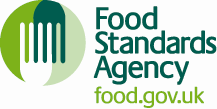 Food Safety and Hygiene (England) Regulations 2013,Food Hygiene (Wales) Regulations 2006 and the General Food Regulations 2004, Regulation (EC) Nos 852/2004, 853/2004, 2073/2005 and (EU) No 2017/625Food Safety and Hygiene (England) Regulations 2013,Food Hygiene (Wales) Regulations 2006 and the General Food Regulations 2004, Regulation (EC) Nos 852/2004, 853/2004, 2073/2005 and (EU) No 2017/625Food Safety and Hygiene (England) Regulations 2013,Food Hygiene (Wales) Regulations 2006 and the General Food Regulations 2004, Regulation (EC) Nos 852/2004, 853/2004, 2073/2005 and (EU) No 2017/625Food Safety and Hygiene (England) Regulations 2013,Food Hygiene (Wales) Regulations 2006 and the General Food Regulations 2004, Regulation (EC) Nos 852/2004, 853/2004, 2073/2005 and (EU) No 2017/625Food Safety and Hygiene (England) Regulations 2013,Food Hygiene (Wales) Regulations 2006 and the General Food Regulations 2004, Regulation (EC) Nos 852/2004, 853/2004, 2073/2005 and (EU) No 2017/625Food Safety and Hygiene (England) Regulations 2013,Food Hygiene (Wales) Regulations 2006 and the General Food Regulations 2004, Regulation (EC) Nos 852/2004, 853/2004, 2073/2005 and (EU) No 2017/625Food Safety and Hygiene (England) Regulations 2013,Food Hygiene (Wales) Regulations 2006 and the General Food Regulations 2004, Regulation (EC) Nos 852/2004, 853/2004, 2073/2005 and (EU) No 2017/625Food Safety and Hygiene (England) Regulations 2013,Food Hygiene (Wales) Regulations 2006 and the General Food Regulations 2004, Regulation (EC) Nos 852/2004, 853/2004, 2073/2005 and (EU) No 2017/625Food Safety and Hygiene (England) Regulations 2013,Food Hygiene (Wales) Regulations 2006 and the General Food Regulations 2004, Regulation (EC) Nos 852/2004, 853/2004, 2073/2005 and (EU) No 2017/625Food Safety and Hygiene (England) Regulations 2013,Food Hygiene (Wales) Regulations 2006 and the General Food Regulations 2004, Regulation (EC) Nos 852/2004, 853/2004, 2073/2005 and (EU) No 2017/625Food Safety and Hygiene (England) Regulations 2013,Food Hygiene (Wales) Regulations 2006 and the General Food Regulations 2004, Regulation (EC) Nos 852/2004, 853/2004, 2073/2005 and (EU) No 2017/625Food Safety and Hygiene (England) Regulations 2013,Food Hygiene (Wales) Regulations 2006 and the General Food Regulations 2004, Regulation (EC) Nos 852/2004, 853/2004, 2073/2005 and (EU) No 2017/625Food Safety and Hygiene (England) Regulations 2013,Food Hygiene (Wales) Regulations 2006 and the General Food Regulations 2004, Regulation (EC) Nos 852/2004, 853/2004, 2073/2005 and (EU) No 2017/625Food Safety and Hygiene (England) Regulations 2013,Food Hygiene (Wales) Regulations 2006 and the General Food Regulations 2004, Regulation (EC) Nos 852/2004, 853/2004, 2073/2005 and (EU) No 2017/625Food Safety and Hygiene (England) Regulations 2013,Food Hygiene (Wales) Regulations 2006 and the General Food Regulations 2004, Regulation (EC) Nos 852/2004, 853/2004, 2073/2005 and (EU) No 2017/625Food Safety and Hygiene (England) Regulations 2013,Food Hygiene (Wales) Regulations 2006 and the General Food Regulations 2004, Regulation (EC) Nos 852/2004, 853/2004, 2073/2005 and (EU) No 2017/625Food Safety and Hygiene (England) Regulations 2013,Food Hygiene (Wales) Regulations 2006 and the General Food Regulations 2004, Regulation (EC) Nos 852/2004, 853/2004, 2073/2005 and (EU) No 2017/625Food Safety and Hygiene (England) Regulations 2013,Food Hygiene (Wales) Regulations 2006 and the General Food Regulations 2004, Regulation (EC) Nos 852/2004, 853/2004, 2073/2005 and (EU) No 2017/625Food Safety and Hygiene (England) Regulations 2013,Food Hygiene (Wales) Regulations 2006 and the General Food Regulations 2004, Regulation (EC) Nos 852/2004, 853/2004, 2073/2005 and (EU) No 2017/625Food Safety and Hygiene (England) Regulations 2013,Food Hygiene (Wales) Regulations 2006 and the General Food Regulations 2004, Regulation (EC) Nos 852/2004, 853/2004, 2073/2005 and (EU) No 2017/625Food Safety and Hygiene (England) Regulations 2013,Food Hygiene (Wales) Regulations 2006 and the General Food Regulations 2004, Regulation (EC) Nos 852/2004, 853/2004, 2073/2005 and (EU) No 2017/625Food Safety and Hygiene (England) Regulations 2013,Food Hygiene (Wales) Regulations 2006 and the General Food Regulations 2004, Regulation (EC) Nos 852/2004, 853/2004, 2073/2005 and (EU) No 2017/625Food Safety and Hygiene (England) Regulations 2013,Food Hygiene (Wales) Regulations 2006 and the General Food Regulations 2004, Regulation (EC) Nos 852/2004, 853/2004, 2073/2005 and (EU) No 2017/625Food Safety and Hygiene (England) Regulations 2013,Food Hygiene (Wales) Regulations 2006 and the General Food Regulations 2004, Regulation (EC) Nos 852/2004, 853/2004, 2073/2005 and (EU) No 2017/625Food Safety and Hygiene (England) Regulations 2013,Food Hygiene (Wales) Regulations 2006 and the General Food Regulations 2004, Regulation (EC) Nos 852/2004, 853/2004, 2073/2005 and (EU) No 2017/625Food Safety and Hygiene (England) Regulations 2013,Food Hygiene (Wales) Regulations 2006 and the General Food Regulations 2004, Regulation (EC) Nos 852/2004, 853/2004, 2073/2005 and (EU) No 2017/625Food Safety and Hygiene (England) Regulations 2013,Food Hygiene (Wales) Regulations 2006 and the General Food Regulations 2004, Regulation (EC) Nos 852/2004, 853/2004, 2073/2005 and (EU) No 2017/625Food Safety and Hygiene (England) Regulations 2013,Food Hygiene (Wales) Regulations 2006 and the General Food Regulations 2004, Regulation (EC) Nos 852/2004, 853/2004, 2073/2005 and (EU) No 2017/625Food Safety and Hygiene (England) Regulations 2013,Food Hygiene (Wales) Regulations 2006 and the General Food Regulations 2004, Regulation (EC) Nos 852/2004, 853/2004, 2073/2005 and (EU) No 2017/625Food Safety and Hygiene (England) Regulations 2013,Food Hygiene (Wales) Regulations 2006 and the General Food Regulations 2004, Regulation (EC) Nos 852/2004, 853/2004, 2073/2005 and (EU) No 2017/625Food Safety and Hygiene (England) Regulations 2013,Food Hygiene (Wales) Regulations 2006 and the General Food Regulations 2004, Regulation (EC) Nos 852/2004, 853/2004, 2073/2005 and (EU) No 2017/625Food Safety and Hygiene (England) Regulations 2013,Food Hygiene (Wales) Regulations 2006 and the General Food Regulations 2004, Regulation (EC) Nos 852/2004, 853/2004, 2073/2005 and (EU) No 2017/625Food Safety and Hygiene (England) Regulations 2013,Food Hygiene (Wales) Regulations 2006 and the General Food Regulations 2004, Regulation (EC) Nos 852/2004, 853/2004, 2073/2005 and (EU) No 2017/625Food Safety and Hygiene (England) Regulations 2013,Food Hygiene (Wales) Regulations 2006 and the General Food Regulations 2004, Regulation (EC) Nos 852/2004, 853/2004, 2073/2005 and (EU) No 2017/625Food Safety and Hygiene (England) Regulations 2013,Food Hygiene (Wales) Regulations 2006 and the General Food Regulations 2004, Regulation (EC) Nos 852/2004, 853/2004, 2073/2005 and (EU) No 2017/625PROTECT COMMERCIAL WHEN COMPLETEDPROTECT COMMERCIAL WHEN COMPLETEDPROTECT COMMERCIAL WHEN COMPLETEDPROTECT COMMERCIAL WHEN COMPLETEDPROTECT COMMERCIAL WHEN COMPLETEDPROTECT COMMERCIAL WHEN COMPLETEDPROTECT COMMERCIAL WHEN COMPLETEDPROTECT COMMERCIAL WHEN COMPLETEDPROTECT COMMERCIAL WHEN COMPLETEDPROTECT COMMERCIAL WHEN COMPLETEDPROTECT COMMERCIAL WHEN COMPLETEDPROTECT COMMERCIAL WHEN COMPLETEDPROTECT COMMERCIAL WHEN COMPLETEDPROTECT COMMERCIAL WHEN COMPLETEDPROTECT COMMERCIAL WHEN COMPLETEDPROTECT COMMERCIAL WHEN COMPLETEDPROTECT COMMERCIAL WHEN COMPLETEDPROTECT COMMERCIAL WHEN COMPLETEDPROTECT COMMERCIAL WHEN COMPLETEDPROTECT COMMERCIAL WHEN COMPLETEDPROTECT COMMERCIAL WHEN COMPLETEDPROTECT COMMERCIAL WHEN COMPLETEDPROTECT COMMERCIAL WHEN COMPLETEDPROTECT COMMERCIAL WHEN COMPLETEDPROTECT COMMERCIAL WHEN COMPLETEDPROTECT COMMERCIAL WHEN COMPLETEDPROTECT COMMERCIAL WHEN COMPLETEDPROTECT COMMERCIAL WHEN COMPLETEDPROTECT COMMERCIAL WHEN COMPLETEDPROTECT COMMERCIAL WHEN COMPLETEDPROTECT COMMERCIAL WHEN COMPLETEDPROTECT COMMERCIAL WHEN COMPLETEDPROTECT COMMERCIAL WHEN COMPLETEDPROTECT COMMERCIAL WHEN COMPLETEDPROTECT COMMERCIAL WHEN COMPLETEDPROTECT COMMERCIAL WHEN COMPLETEDPROTECT COMMERCIAL WHEN COMPLETEDPROTECT COMMERCIAL WHEN COMPLETEDPROTECT COMMERCIAL WHEN COMPLETEDPROTECT COMMERCIAL WHEN COMPLETEDPROTECT COMMERCIAL WHEN COMPLETEDPROTECT COMMERCIAL WHEN COMPLETEDPROTECT COMMERCIAL WHEN COMPLETEDPROTECT COMMERCIAL WHEN COMPLETEDPROTECT COMMERCIAL WHEN COMPLETEDPROTECT COMMERCIAL WHEN COMPLETEDPROTECT COMMERCIAL WHEN COMPLETEDPlease complete this form in black ink using BLOCK CAPITALS or complete on screen. The completed form should be submitted as detailed at the end of this form. If you need help or advice about how to complete this form or about the circumstances in which registration under the Regulations is required, please contact the Approvals and Registration Team by emailing approvals@food.gov.ukPlease complete this form in black ink using BLOCK CAPITALS or complete on screen. The completed form should be submitted as detailed at the end of this form. If you need help or advice about how to complete this form or about the circumstances in which registration under the Regulations is required, please contact the Approvals and Registration Team by emailing approvals@food.gov.ukPlease complete this form in black ink using BLOCK CAPITALS or complete on screen. The completed form should be submitted as detailed at the end of this form. If you need help or advice about how to complete this form or about the circumstances in which registration under the Regulations is required, please contact the Approvals and Registration Team by emailing approvals@food.gov.ukPlease complete this form in black ink using BLOCK CAPITALS or complete on screen. The completed form should be submitted as detailed at the end of this form. If you need help or advice about how to complete this form or about the circumstances in which registration under the Regulations is required, please contact the Approvals and Registration Team by emailing approvals@food.gov.ukPlease complete this form in black ink using BLOCK CAPITALS or complete on screen. The completed form should be submitted as detailed at the end of this form. If you need help or advice about how to complete this form or about the circumstances in which registration under the Regulations is required, please contact the Approvals and Registration Team by emailing approvals@food.gov.ukPlease complete this form in black ink using BLOCK CAPITALS or complete on screen. The completed form should be submitted as detailed at the end of this form. If you need help or advice about how to complete this form or about the circumstances in which registration under the Regulations is required, please contact the Approvals and Registration Team by emailing approvals@food.gov.ukPlease complete this form in black ink using BLOCK CAPITALS or complete on screen. The completed form should be submitted as detailed at the end of this form. If you need help or advice about how to complete this form or about the circumstances in which registration under the Regulations is required, please contact the Approvals and Registration Team by emailing approvals@food.gov.ukPlease complete this form in black ink using BLOCK CAPITALS or complete on screen. The completed form should be submitted as detailed at the end of this form. If you need help or advice about how to complete this form or about the circumstances in which registration under the Regulations is required, please contact the Approvals and Registration Team by emailing approvals@food.gov.ukPlease complete this form in black ink using BLOCK CAPITALS or complete on screen. The completed form should be submitted as detailed at the end of this form. If you need help or advice about how to complete this form or about the circumstances in which registration under the Regulations is required, please contact the Approvals and Registration Team by emailing approvals@food.gov.ukPlease complete this form in black ink using BLOCK CAPITALS or complete on screen. The completed form should be submitted as detailed at the end of this form. If you need help or advice about how to complete this form or about the circumstances in which registration under the Regulations is required, please contact the Approvals and Registration Team by emailing approvals@food.gov.ukPlease complete this form in black ink using BLOCK CAPITALS or complete on screen. The completed form should be submitted as detailed at the end of this form. If you need help or advice about how to complete this form or about the circumstances in which registration under the Regulations is required, please contact the Approvals and Registration Team by emailing approvals@food.gov.ukPlease complete this form in black ink using BLOCK CAPITALS or complete on screen. The completed form should be submitted as detailed at the end of this form. If you need help or advice about how to complete this form or about the circumstances in which registration under the Regulations is required, please contact the Approvals and Registration Team by emailing approvals@food.gov.ukPlease complete this form in black ink using BLOCK CAPITALS or complete on screen. The completed form should be submitted as detailed at the end of this form. If you need help or advice about how to complete this form or about the circumstances in which registration under the Regulations is required, please contact the Approvals and Registration Team by emailing approvals@food.gov.ukPlease complete this form in black ink using BLOCK CAPITALS or complete on screen. The completed form should be submitted as detailed at the end of this form. If you need help or advice about how to complete this form or about the circumstances in which registration under the Regulations is required, please contact the Approvals and Registration Team by emailing approvals@food.gov.ukPlease complete this form in black ink using BLOCK CAPITALS or complete on screen. The completed form should be submitted as detailed at the end of this form. If you need help or advice about how to complete this form or about the circumstances in which registration under the Regulations is required, please contact the Approvals and Registration Team by emailing approvals@food.gov.ukPlease complete this form in black ink using BLOCK CAPITALS or complete on screen. The completed form should be submitted as detailed at the end of this form. If you need help or advice about how to complete this form or about the circumstances in which registration under the Regulations is required, please contact the Approvals and Registration Team by emailing approvals@food.gov.ukPlease complete this form in black ink using BLOCK CAPITALS or complete on screen. The completed form should be submitted as detailed at the end of this form. If you need help or advice about how to complete this form or about the circumstances in which registration under the Regulations is required, please contact the Approvals and Registration Team by emailing approvals@food.gov.ukPlease complete this form in black ink using BLOCK CAPITALS or complete on screen. The completed form should be submitted as detailed at the end of this form. If you need help or advice about how to complete this form or about the circumstances in which registration under the Regulations is required, please contact the Approvals and Registration Team by emailing approvals@food.gov.ukPlease complete this form in black ink using BLOCK CAPITALS or complete on screen. The completed form should be submitted as detailed at the end of this form. If you need help or advice about how to complete this form or about the circumstances in which registration under the Regulations is required, please contact the Approvals and Registration Team by emailing approvals@food.gov.ukPlease complete this form in black ink using BLOCK CAPITALS or complete on screen. The completed form should be submitted as detailed at the end of this form. If you need help or advice about how to complete this form or about the circumstances in which registration under the Regulations is required, please contact the Approvals and Registration Team by emailing approvals@food.gov.ukPlease complete this form in black ink using BLOCK CAPITALS or complete on screen. The completed form should be submitted as detailed at the end of this form. If you need help or advice about how to complete this form or about the circumstances in which registration under the Regulations is required, please contact the Approvals and Registration Team by emailing approvals@food.gov.ukPlease complete this form in black ink using BLOCK CAPITALS or complete on screen. The completed form should be submitted as detailed at the end of this form. If you need help or advice about how to complete this form or about the circumstances in which registration under the Regulations is required, please contact the Approvals and Registration Team by emailing approvals@food.gov.ukPlease complete this form in black ink using BLOCK CAPITALS or complete on screen. The completed form should be submitted as detailed at the end of this form. If you need help or advice about how to complete this form or about the circumstances in which registration under the Regulations is required, please contact the Approvals and Registration Team by emailing approvals@food.gov.ukPlease complete this form in black ink using BLOCK CAPITALS or complete on screen. The completed form should be submitted as detailed at the end of this form. If you need help or advice about how to complete this form or about the circumstances in which registration under the Regulations is required, please contact the Approvals and Registration Team by emailing approvals@food.gov.ukPlease complete this form in black ink using BLOCK CAPITALS or complete on screen. The completed form should be submitted as detailed at the end of this form. If you need help or advice about how to complete this form or about the circumstances in which registration under the Regulations is required, please contact the Approvals and Registration Team by emailing approvals@food.gov.ukPlease complete this form in black ink using BLOCK CAPITALS or complete on screen. The completed form should be submitted as detailed at the end of this form. If you need help or advice about how to complete this form or about the circumstances in which registration under the Regulations is required, please contact the Approvals and Registration Team by emailing approvals@food.gov.ukPlease complete this form in black ink using BLOCK CAPITALS or complete on screen. The completed form should be submitted as detailed at the end of this form. If you need help or advice about how to complete this form or about the circumstances in which registration under the Regulations is required, please contact the Approvals and Registration Team by emailing approvals@food.gov.ukPlease complete this form in black ink using BLOCK CAPITALS or complete on screen. The completed form should be submitted as detailed at the end of this form. If you need help or advice about how to complete this form or about the circumstances in which registration under the Regulations is required, please contact the Approvals and Registration Team by emailing approvals@food.gov.ukPlease complete this form in black ink using BLOCK CAPITALS or complete on screen. The completed form should be submitted as detailed at the end of this form. If you need help or advice about how to complete this form or about the circumstances in which registration under the Regulations is required, please contact the Approvals and Registration Team by emailing approvals@food.gov.ukPlease complete this form in black ink using BLOCK CAPITALS or complete on screen. The completed form should be submitted as detailed at the end of this form. If you need help or advice about how to complete this form or about the circumstances in which registration under the Regulations is required, please contact the Approvals and Registration Team by emailing approvals@food.gov.ukPlease complete this form in black ink using BLOCK CAPITALS or complete on screen. The completed form should be submitted as detailed at the end of this form. If you need help or advice about how to complete this form or about the circumstances in which registration under the Regulations is required, please contact the Approvals and Registration Team by emailing approvals@food.gov.ukPlease complete this form in black ink using BLOCK CAPITALS or complete on screen. The completed form should be submitted as detailed at the end of this form. If you need help or advice about how to complete this form or about the circumstances in which registration under the Regulations is required, please contact the Approvals and Registration Team by emailing approvals@food.gov.ukPlease complete this form in black ink using BLOCK CAPITALS or complete on screen. The completed form should be submitted as detailed at the end of this form. If you need help or advice about how to complete this form or about the circumstances in which registration under the Regulations is required, please contact the Approvals and Registration Team by emailing approvals@food.gov.ukPlease complete this form in black ink using BLOCK CAPITALS or complete on screen. The completed form should be submitted as detailed at the end of this form. If you need help or advice about how to complete this form or about the circumstances in which registration under the Regulations is required, please contact the Approvals and Registration Team by emailing approvals@food.gov.ukPlease complete this form in black ink using BLOCK CAPITALS or complete on screen. The completed form should be submitted as detailed at the end of this form. If you need help or advice about how to complete this form or about the circumstances in which registration under the Regulations is required, please contact the Approvals and Registration Team by emailing approvals@food.gov.ukPlease complete this form in black ink using BLOCK CAPITALS or complete on screen. The completed form should be submitted as detailed at the end of this form. If you need help or advice about how to complete this form or about the circumstances in which registration under the Regulations is required, please contact the Approvals and Registration Team by emailing approvals@food.gov.ukPlease complete this form in black ink using BLOCK CAPITALS or complete on screen. The completed form should be submitted as detailed at the end of this form. If you need help or advice about how to complete this form or about the circumstances in which registration under the Regulations is required, please contact the Approvals and Registration Team by emailing approvals@food.gov.ukPlease complete this form in black ink using BLOCK CAPITALS or complete on screen. The completed form should be submitted as detailed at the end of this form. If you need help or advice about how to complete this form or about the circumstances in which registration under the Regulations is required, please contact the Approvals and Registration Team by emailing approvals@food.gov.ukPlease complete this form in black ink using BLOCK CAPITALS or complete on screen. The completed form should be submitted as detailed at the end of this form. If you need help or advice about how to complete this form or about the circumstances in which registration under the Regulations is required, please contact the Approvals and Registration Team by emailing approvals@food.gov.ukPlease complete this form in black ink using BLOCK CAPITALS or complete on screen. The completed form should be submitted as detailed at the end of this form. If you need help or advice about how to complete this form or about the circumstances in which registration under the Regulations is required, please contact the Approvals and Registration Team by emailing approvals@food.gov.ukPlease complete this form in black ink using BLOCK CAPITALS or complete on screen. The completed form should be submitted as detailed at the end of this form. If you need help or advice about how to complete this form or about the circumstances in which registration under the Regulations is required, please contact the Approvals and Registration Team by emailing approvals@food.gov.ukPlease complete this form in black ink using BLOCK CAPITALS or complete on screen. The completed form should be submitted as detailed at the end of this form. If you need help or advice about how to complete this form or about the circumstances in which registration under the Regulations is required, please contact the Approvals and Registration Team by emailing approvals@food.gov.ukPlease complete this form in black ink using BLOCK CAPITALS or complete on screen. The completed form should be submitted as detailed at the end of this form. If you need help or advice about how to complete this form or about the circumstances in which registration under the Regulations is required, please contact the Approvals and Registration Team by emailing approvals@food.gov.ukPlease complete this form in black ink using BLOCK CAPITALS or complete on screen. The completed form should be submitted as detailed at the end of this form. If you need help or advice about how to complete this form or about the circumstances in which registration under the Regulations is required, please contact the Approvals and Registration Team by emailing approvals@food.gov.ukPlease complete this form in black ink using BLOCK CAPITALS or complete on screen. The completed form should be submitted as detailed at the end of this form. If you need help or advice about how to complete this form or about the circumstances in which registration under the Regulations is required, please contact the Approvals and Registration Team by emailing approvals@food.gov.ukPlease complete this form in black ink using BLOCK CAPITALS or complete on screen. The completed form should be submitted as detailed at the end of this form. If you need help or advice about how to complete this form or about the circumstances in which registration under the Regulations is required, please contact the Approvals and Registration Team by emailing approvals@food.gov.ukPlease complete this form in black ink using BLOCK CAPITALS or complete on screen. The completed form should be submitted as detailed at the end of this form. If you need help or advice about how to complete this form or about the circumstances in which registration under the Regulations is required, please contact the Approvals and Registration Team by emailing approvals@food.gov.ukPART 1 – Holding for which registration is sought under Article 6, Regulation (EC) 852/2004PART 1 – Holding for which registration is sought under Article 6, Regulation (EC) 852/2004PART 1 – Holding for which registration is sought under Article 6, Regulation (EC) 852/2004PART 1 – Holding for which registration is sought under Article 6, Regulation (EC) 852/2004PART 1 – Holding for which registration is sought under Article 6, Regulation (EC) 852/2004PART 1 – Holding for which registration is sought under Article 6, Regulation (EC) 852/2004PART 1 – Holding for which registration is sought under Article 6, Regulation (EC) 852/2004PART 1 – Holding for which registration is sought under Article 6, Regulation (EC) 852/2004PART 1 – Holding for which registration is sought under Article 6, Regulation (EC) 852/2004PART 1 – Holding for which registration is sought under Article 6, Regulation (EC) 852/2004PART 1 – Holding for which registration is sought under Article 6, Regulation (EC) 852/2004PART 1 – Holding for which registration is sought under Article 6, Regulation (EC) 852/2004PART 1 – Holding for which registration is sought under Article 6, Regulation (EC) 852/2004PART 1 – Holding for which registration is sought under Article 6, Regulation (EC) 852/2004PART 1 – Holding for which registration is sought under Article 6, Regulation (EC) 852/2004PART 1 – Holding for which registration is sought under Article 6, Regulation (EC) 852/2004PART 1 – Holding for which registration is sought under Article 6, Regulation (EC) 852/2004PART 1 – Holding for which registration is sought under Article 6, Regulation (EC) 852/2004PART 1 – Holding for which registration is sought under Article 6, Regulation (EC) 852/2004PART 1 – Holding for which registration is sought under Article 6, Regulation (EC) 852/2004PART 1 – Holding for which registration is sought under Article 6, Regulation (EC) 852/2004PART 1 – Holding for which registration is sought under Article 6, Regulation (EC) 852/2004PART 1 – Holding for which registration is sought under Article 6, Regulation (EC) 852/2004PART 1 – Holding for which registration is sought under Article 6, Regulation (EC) 852/2004PART 1 – Holding for which registration is sought under Article 6, Regulation (EC) 852/2004PART 1 – Holding for which registration is sought under Article 6, Regulation (EC) 852/2004PART 1 – Holding for which registration is sought under Article 6, Regulation (EC) 852/2004PART 1 – Holding for which registration is sought under Article 6, Regulation (EC) 852/2004PART 1 – Holding for which registration is sought under Article 6, Regulation (EC) 852/2004PART 1 – Holding for which registration is sought under Article 6, Regulation (EC) 852/2004PART 1 – Holding for which registration is sought under Article 6, Regulation (EC) 852/2004PART 1 – Holding for which registration is sought under Article 6, Regulation (EC) 852/2004PART 1 – Holding for which registration is sought under Article 6, Regulation (EC) 852/2004PART 1 – Holding for which registration is sought under Article 6, Regulation (EC) 852/2004PART 1 – Holding for which registration is sought under Article 6, Regulation (EC) 852/2004PART 1 – Holding for which registration is sought under Article 6, Regulation (EC) 852/2004PART 1 – Holding for which registration is sought under Article 6, Regulation (EC) 852/2004PART 1 – Holding for which registration is sought under Article 6, Regulation (EC) 852/2004PART 1 – Holding for which registration is sought under Article 6, Regulation (EC) 852/2004PART 1 – Holding for which registration is sought under Article 6, Regulation (EC) 852/2004PART 1 – Holding for which registration is sought under Article 6, Regulation (EC) 852/2004PART 1 – Holding for which registration is sought under Article 6, Regulation (EC) 852/2004PART 1 – Holding for which registration is sought under Article 6, Regulation (EC) 852/2004PART 1 – Holding for which registration is sought under Article 6, Regulation (EC) 852/2004PART 1 – Holding for which registration is sought under Article 6, Regulation (EC) 852/2004PART 1 – Holding for which registration is sought under Article 6, Regulation (EC) 852/2004PART 1 – Holding for which registration is sought under Article 6, Regulation (EC) 852/2004PART 1a – Reason for your applicationPART 1a – Reason for your applicationPART 1a – Reason for your applicationPART 1a – Reason for your applicationPART 1a – Reason for your applicationPART 1a – Reason for your applicationPART 1a – Reason for your applicationPART 1a – Reason for your applicationPART 1a – Reason for your applicationPART 1a – Reason for your applicationPART 1a – Reason for your applicationPART 1a – Reason for your applicationPART 1a – Reason for your applicationPART 1a – Reason for your applicationPART 1a – Reason for your applicationPART 1a – Reason for your applicationPART 1a – Reason for your applicationPART 1a – Reason for your applicationPART 1a – Reason for your applicationPART 1a – Reason for your applicationPART 1a – Reason for your applicationPART 1a – Reason for your applicationPART 1a – Reason for your applicationPART 1a – Reason for your applicationPART 1a – Reason for your applicationPART 1a – Reason for your applicationPART 1a – Reason for your applicationPART 1a – Reason for your applicationPART 1a – Reason for your applicationPART 1a – Reason for your applicationPART 1a – Reason for your applicationPART 1a – Reason for your applicationPART 1a – Reason for your applicationPART 1a – Reason for your applicationPART 1a – Reason for your applicationPART 1a – Reason for your applicationPART 1a – Reason for your applicationPART 1a – Reason for your applicationPART 1a – Reason for your applicationPART 1a – Reason for your applicationPART 1a – Reason for your applicationPART 1a – Reason for your applicationPART 1a – Reason for your applicationPART 1a – Reason for your applicationPART 1a – Reason for your applicationPART 1a – Reason for your applicationPART 1a – Reason for your applicationIndicate the reason(s) for your application below. Tick as many boxes as are applicable.Indicate the reason(s) for your application below. Tick as many boxes as are applicable.Indicate the reason(s) for your application below. Tick as many boxes as are applicable.Indicate the reason(s) for your application below. Tick as many boxes as are applicable.Indicate the reason(s) for your application below. Tick as many boxes as are applicable.Indicate the reason(s) for your application below. Tick as many boxes as are applicable.Indicate the reason(s) for your application below. Tick as many boxes as are applicable.Indicate the reason(s) for your application below. Tick as many boxes as are applicable.Indicate the reason(s) for your application below. Tick as many boxes as are applicable.Indicate the reason(s) for your application below. Tick as many boxes as are applicable.Indicate the reason(s) for your application below. Tick as many boxes as are applicable.Indicate the reason(s) for your application below. Tick as many boxes as are applicable.Indicate the reason(s) for your application below. Tick as many boxes as are applicable.Indicate the reason(s) for your application below. Tick as many boxes as are applicable.Indicate the reason(s) for your application below. Tick as many boxes as are applicable.Indicate the reason(s) for your application below. Tick as many boxes as are applicable.Indicate the reason(s) for your application below. Tick as many boxes as are applicable.Indicate the reason(s) for your application below. Tick as many boxes as are applicable.Indicate the reason(s) for your application below. Tick as many boxes as are applicable.Indicate the reason(s) for your application below. Tick as many boxes as are applicable.Indicate the reason(s) for your application below. Tick as many boxes as are applicable.Indicate the reason(s) for your application below. Tick as many boxes as are applicable.Indicate the reason(s) for your application below. Tick as many boxes as are applicable.Indicate the reason(s) for your application below. Tick as many boxes as are applicable.Indicate the reason(s) for your application below. Tick as many boxes as are applicable.Indicate the reason(s) for your application below. Tick as many boxes as are applicable.Indicate the reason(s) for your application below. Tick as many boxes as are applicable.Indicate the reason(s) for your application below. Tick as many boxes as are applicable.Indicate the reason(s) for your application below. Tick as many boxes as are applicable.Indicate the reason(s) for your application below. Tick as many boxes as are applicable.Indicate the reason(s) for your application below. Tick as many boxes as are applicable.Indicate the reason(s) for your application below. Tick as many boxes as are applicable.Indicate the reason(s) for your application below. Tick as many boxes as are applicable.Indicate the reason(s) for your application below. Tick as many boxes as are applicable.Indicate the reason(s) for your application below. Tick as many boxes as are applicable.Indicate the reason(s) for your application below. Tick as many boxes as are applicable.Indicate the reason(s) for your application below. Tick as many boxes as are applicable.Indicate the reason(s) for your application below. Tick as many boxes as are applicable.Indicate the reason(s) for your application below. Tick as many boxes as are applicable.Indicate the reason(s) for your application below. Tick as many boxes as are applicable.Indicate the reason(s) for your application below. Tick as many boxes as are applicable.Indicate the reason(s) for your application below. Tick as many boxes as are applicable.Indicate the reason(s) for your application below. Tick as many boxes as are applicable.Indicate the reason(s) for your application below. Tick as many boxes as are applicable.Moving                        Completely new          Change to current                      Change to premises:                registration:            registration:                            business name:        
Please provide details of    e.g. premises not                  e.g. add or cease raw drinking milk;         e.g. add/delete partner inaddresses and CPH                    currently registered;       e.g. add or cease species;                               business;                                                     (holding) numbers, for both  e.g. new occupier                  e.g. add second parlour;                           e.g. change to/from limited old and new premises                                                        e.g. change CPH number                                 company       change CPH number                                                                                         old and new premises.Moving                        Completely new          Change to current                      Change to premises:                registration:            registration:                            business name:        
Please provide details of    e.g. premises not                  e.g. add or cease raw drinking milk;         e.g. add/delete partner inaddresses and CPH                    currently registered;       e.g. add or cease species;                               business;                                                     (holding) numbers, for both  e.g. new occupier                  e.g. add second parlour;                           e.g. change to/from limited old and new premises                                                        e.g. change CPH number                                 company       change CPH number                                                                                         old and new premises.Moving                        Completely new          Change to current                      Change to premises:                registration:            registration:                            business name:        
Please provide details of    e.g. premises not                  e.g. add or cease raw drinking milk;         e.g. add/delete partner inaddresses and CPH                    currently registered;       e.g. add or cease species;                               business;                                                     (holding) numbers, for both  e.g. new occupier                  e.g. add second parlour;                           e.g. change to/from limited old and new premises                                                        e.g. change CPH number                                 company       change CPH number                                                                                         old and new premises.Moving                        Completely new          Change to current                      Change to premises:                registration:            registration:                            business name:        
Please provide details of    e.g. premises not                  e.g. add or cease raw drinking milk;         e.g. add/delete partner inaddresses and CPH                    currently registered;       e.g. add or cease species;                               business;                                                     (holding) numbers, for both  e.g. new occupier                  e.g. add second parlour;                           e.g. change to/from limited old and new premises                                                        e.g. change CPH number                                 company       change CPH number                                                                                         old and new premises.Moving                        Completely new          Change to current                      Change to premises:                registration:            registration:                            business name:        
Please provide details of    e.g. premises not                  e.g. add or cease raw drinking milk;         e.g. add/delete partner inaddresses and CPH                    currently registered;       e.g. add or cease species;                               business;                                                     (holding) numbers, for both  e.g. new occupier                  e.g. add second parlour;                           e.g. change to/from limited old and new premises                                                        e.g. change CPH number                                 company       change CPH number                                                                                         old and new premises.Moving                        Completely new          Change to current                      Change to premises:                registration:            registration:                            business name:        
Please provide details of    e.g. premises not                  e.g. add or cease raw drinking milk;         e.g. add/delete partner inaddresses and CPH                    currently registered;       e.g. add or cease species;                               business;                                                     (holding) numbers, for both  e.g. new occupier                  e.g. add second parlour;                           e.g. change to/from limited old and new premises                                                        e.g. change CPH number                                 company       change CPH number                                                                                         old and new premises.Moving                        Completely new          Change to current                      Change to premises:                registration:            registration:                            business name:        
Please provide details of    e.g. premises not                  e.g. add or cease raw drinking milk;         e.g. add/delete partner inaddresses and CPH                    currently registered;       e.g. add or cease species;                               business;                                                     (holding) numbers, for both  e.g. new occupier                  e.g. add second parlour;                           e.g. change to/from limited old and new premises                                                        e.g. change CPH number                                 company       change CPH number                                                                                         old and new premises.Moving                        Completely new          Change to current                      Change to premises:                registration:            registration:                            business name:        
Please provide details of    e.g. premises not                  e.g. add or cease raw drinking milk;         e.g. add/delete partner inaddresses and CPH                    currently registered;       e.g. add or cease species;                               business;                                                     (holding) numbers, for both  e.g. new occupier                  e.g. add second parlour;                           e.g. change to/from limited old and new premises                                                        e.g. change CPH number                                 company       change CPH number                                                                                         old and new premises.Moving                        Completely new          Change to current                      Change to premises:                registration:            registration:                            business name:        
Please provide details of    e.g. premises not                  e.g. add or cease raw drinking milk;         e.g. add/delete partner inaddresses and CPH                    currently registered;       e.g. add or cease species;                               business;                                                     (holding) numbers, for both  e.g. new occupier                  e.g. add second parlour;                           e.g. change to/from limited old and new premises                                                        e.g. change CPH number                                 company       change CPH number                                                                                         old and new premises.Moving                        Completely new          Change to current                      Change to premises:                registration:            registration:                            business name:        
Please provide details of    e.g. premises not                  e.g. add or cease raw drinking milk;         e.g. add/delete partner inaddresses and CPH                    currently registered;       e.g. add or cease species;                               business;                                                     (holding) numbers, for both  e.g. new occupier                  e.g. add second parlour;                           e.g. change to/from limited old and new premises                                                        e.g. change CPH number                                 company       change CPH number                                                                                         old and new premises.Moving                        Completely new          Change to current                      Change to premises:                registration:            registration:                            business name:        
Please provide details of    e.g. premises not                  e.g. add or cease raw drinking milk;         e.g. add/delete partner inaddresses and CPH                    currently registered;       e.g. add or cease species;                               business;                                                     (holding) numbers, for both  e.g. new occupier                  e.g. add second parlour;                           e.g. change to/from limited old and new premises                                                        e.g. change CPH number                                 company       change CPH number                                                                                         old and new premises.Moving                        Completely new          Change to current                      Change to premises:                registration:            registration:                            business name:        
Please provide details of    e.g. premises not                  e.g. add or cease raw drinking milk;         e.g. add/delete partner inaddresses and CPH                    currently registered;       e.g. add or cease species;                               business;                                                     (holding) numbers, for both  e.g. new occupier                  e.g. add second parlour;                           e.g. change to/from limited old and new premises                                                        e.g. change CPH number                                 company       change CPH number                                                                                         old and new premises.Moving                        Completely new          Change to current                      Change to premises:                registration:            registration:                            business name:        
Please provide details of    e.g. premises not                  e.g. add or cease raw drinking milk;         e.g. add/delete partner inaddresses and CPH                    currently registered;       e.g. add or cease species;                               business;                                                     (holding) numbers, for both  e.g. new occupier                  e.g. add second parlour;                           e.g. change to/from limited old and new premises                                                        e.g. change CPH number                                 company       change CPH number                                                                                         old and new premises.Moving                        Completely new          Change to current                      Change to premises:                registration:            registration:                            business name:        
Please provide details of    e.g. premises not                  e.g. add or cease raw drinking milk;         e.g. add/delete partner inaddresses and CPH                    currently registered;       e.g. add or cease species;                               business;                                                     (holding) numbers, for both  e.g. new occupier                  e.g. add second parlour;                           e.g. change to/from limited old and new premises                                                        e.g. change CPH number                                 company       change CPH number                                                                                         old and new premises.Moving                        Completely new          Change to current                      Change to premises:                registration:            registration:                            business name:        
Please provide details of    e.g. premises not                  e.g. add or cease raw drinking milk;         e.g. add/delete partner inaddresses and CPH                    currently registered;       e.g. add or cease species;                               business;                                                     (holding) numbers, for both  e.g. new occupier                  e.g. add second parlour;                           e.g. change to/from limited old and new premises                                                        e.g. change CPH number                                 company       change CPH number                                                                                         old and new premises.Moving                        Completely new          Change to current                      Change to premises:                registration:            registration:                            business name:        
Please provide details of    e.g. premises not                  e.g. add or cease raw drinking milk;         e.g. add/delete partner inaddresses and CPH                    currently registered;       e.g. add or cease species;                               business;                                                     (holding) numbers, for both  e.g. new occupier                  e.g. add second parlour;                           e.g. change to/from limited old and new premises                                                        e.g. change CPH number                                 company       change CPH number                                                                                         old and new premises.Moving                        Completely new          Change to current                      Change to premises:                registration:            registration:                            business name:        
Please provide details of    e.g. premises not                  e.g. add or cease raw drinking milk;         e.g. add/delete partner inaddresses and CPH                    currently registered;       e.g. add or cease species;                               business;                                                     (holding) numbers, for both  e.g. new occupier                  e.g. add second parlour;                           e.g. change to/from limited old and new premises                                                        e.g. change CPH number                                 company       change CPH number                                                                                         old and new premises.Moving                        Completely new          Change to current                      Change to premises:                registration:            registration:                            business name:        
Please provide details of    e.g. premises not                  e.g. add or cease raw drinking milk;         e.g. add/delete partner inaddresses and CPH                    currently registered;       e.g. add or cease species;                               business;                                                     (holding) numbers, for both  e.g. new occupier                  e.g. add second parlour;                           e.g. change to/from limited old and new premises                                                        e.g. change CPH number                                 company       change CPH number                                                                                         old and new premises.Moving                        Completely new          Change to current                      Change to premises:                registration:            registration:                            business name:        
Please provide details of    e.g. premises not                  e.g. add or cease raw drinking milk;         e.g. add/delete partner inaddresses and CPH                    currently registered;       e.g. add or cease species;                               business;                                                     (holding) numbers, for both  e.g. new occupier                  e.g. add second parlour;                           e.g. change to/from limited old and new premises                                                        e.g. change CPH number                                 company       change CPH number                                                                                         old and new premises.Moving                        Completely new          Change to current                      Change to premises:                registration:            registration:                            business name:        
Please provide details of    e.g. premises not                  e.g. add or cease raw drinking milk;         e.g. add/delete partner inaddresses and CPH                    currently registered;       e.g. add or cease species;                               business;                                                     (holding) numbers, for both  e.g. new occupier                  e.g. add second parlour;                           e.g. change to/from limited old and new premises                                                        e.g. change CPH number                                 company       change CPH number                                                                                         old and new premises.Moving                        Completely new          Change to current                      Change to premises:                registration:            registration:                            business name:        
Please provide details of    e.g. premises not                  e.g. add or cease raw drinking milk;         e.g. add/delete partner inaddresses and CPH                    currently registered;       e.g. add or cease species;                               business;                                                     (holding) numbers, for both  e.g. new occupier                  e.g. add second parlour;                           e.g. change to/from limited old and new premises                                                        e.g. change CPH number                                 company       change CPH number                                                                                         old and new premises.Moving                        Completely new          Change to current                      Change to premises:                registration:            registration:                            business name:        
Please provide details of    e.g. premises not                  e.g. add or cease raw drinking milk;         e.g. add/delete partner inaddresses and CPH                    currently registered;       e.g. add or cease species;                               business;                                                     (holding) numbers, for both  e.g. new occupier                  e.g. add second parlour;                           e.g. change to/from limited old and new premises                                                        e.g. change CPH number                                 company       change CPH number                                                                                         old and new premises.Moving                        Completely new          Change to current                      Change to premises:                registration:            registration:                            business name:        
Please provide details of    e.g. premises not                  e.g. add or cease raw drinking milk;         e.g. add/delete partner inaddresses and CPH                    currently registered;       e.g. add or cease species;                               business;                                                     (holding) numbers, for both  e.g. new occupier                  e.g. add second parlour;                           e.g. change to/from limited old and new premises                                                        e.g. change CPH number                                 company       change CPH number                                                                                         old and new premises.Moving                        Completely new          Change to current                      Change to premises:                registration:            registration:                            business name:        
Please provide details of    e.g. premises not                  e.g. add or cease raw drinking milk;         e.g. add/delete partner inaddresses and CPH                    currently registered;       e.g. add or cease species;                               business;                                                     (holding) numbers, for both  e.g. new occupier                  e.g. add second parlour;                           e.g. change to/from limited old and new premises                                                        e.g. change CPH number                                 company       change CPH number                                                                                         old and new premises.Moving                        Completely new          Change to current                      Change to premises:                registration:            registration:                            business name:        
Please provide details of    e.g. premises not                  e.g. add or cease raw drinking milk;         e.g. add/delete partner inaddresses and CPH                    currently registered;       e.g. add or cease species;                               business;                                                     (holding) numbers, for both  e.g. new occupier                  e.g. add second parlour;                           e.g. change to/from limited old and new premises                                                        e.g. change CPH number                                 company       change CPH number                                                                                         old and new premises.Moving                        Completely new          Change to current                      Change to premises:                registration:            registration:                            business name:        
Please provide details of    e.g. premises not                  e.g. add or cease raw drinking milk;         e.g. add/delete partner inaddresses and CPH                    currently registered;       e.g. add or cease species;                               business;                                                     (holding) numbers, for both  e.g. new occupier                  e.g. add second parlour;                           e.g. change to/from limited old and new premises                                                        e.g. change CPH number                                 company       change CPH number                                                                                         old and new premises.Moving                        Completely new          Change to current                      Change to premises:                registration:            registration:                            business name:        
Please provide details of    e.g. premises not                  e.g. add or cease raw drinking milk;         e.g. add/delete partner inaddresses and CPH                    currently registered;       e.g. add or cease species;                               business;                                                     (holding) numbers, for both  e.g. new occupier                  e.g. add second parlour;                           e.g. change to/from limited old and new premises                                                        e.g. change CPH number                                 company       change CPH number                                                                                         old and new premises.Moving                        Completely new          Change to current                      Change to premises:                registration:            registration:                            business name:        
Please provide details of    e.g. premises not                  e.g. add or cease raw drinking milk;         e.g. add/delete partner inaddresses and CPH                    currently registered;       e.g. add or cease species;                               business;                                                     (holding) numbers, for both  e.g. new occupier                  e.g. add second parlour;                           e.g. change to/from limited old and new premises                                                        e.g. change CPH number                                 company       change CPH number                                                                                         old and new premises.Moving                        Completely new          Change to current                      Change to premises:                registration:            registration:                            business name:        
Please provide details of    e.g. premises not                  e.g. add or cease raw drinking milk;         e.g. add/delete partner inaddresses and CPH                    currently registered;       e.g. add or cease species;                               business;                                                     (holding) numbers, for both  e.g. new occupier                  e.g. add second parlour;                           e.g. change to/from limited old and new premises                                                        e.g. change CPH number                                 company       change CPH number                                                                                         old and new premises.Moving                        Completely new          Change to current                      Change to premises:                registration:            registration:                            business name:        
Please provide details of    e.g. premises not                  e.g. add or cease raw drinking milk;         e.g. add/delete partner inaddresses and CPH                    currently registered;       e.g. add or cease species;                               business;                                                     (holding) numbers, for both  e.g. new occupier                  e.g. add second parlour;                           e.g. change to/from limited old and new premises                                                        e.g. change CPH number                                 company       change CPH number                                                                                         old and new premises.Moving                        Completely new          Change to current                      Change to premises:                registration:            registration:                            business name:        
Please provide details of    e.g. premises not                  e.g. add or cease raw drinking milk;         e.g. add/delete partner inaddresses and CPH                    currently registered;       e.g. add or cease species;                               business;                                                     (holding) numbers, for both  e.g. new occupier                  e.g. add second parlour;                           e.g. change to/from limited old and new premises                                                        e.g. change CPH number                                 company       change CPH number                                                                                         old and new premises.Moving                        Completely new          Change to current                      Change to premises:                registration:            registration:                            business name:        
Please provide details of    e.g. premises not                  e.g. add or cease raw drinking milk;         e.g. add/delete partner inaddresses and CPH                    currently registered;       e.g. add or cease species;                               business;                                                     (holding) numbers, for both  e.g. new occupier                  e.g. add second parlour;                           e.g. change to/from limited old and new premises                                                        e.g. change CPH number                                 company       change CPH number                                                                                         old and new premises.Moving                        Completely new          Change to current                      Change to premises:                registration:            registration:                            business name:        
Please provide details of    e.g. premises not                  e.g. add or cease raw drinking milk;         e.g. add/delete partner inaddresses and CPH                    currently registered;       e.g. add or cease species;                               business;                                                     (holding) numbers, for both  e.g. new occupier                  e.g. add second parlour;                           e.g. change to/from limited old and new premises                                                        e.g. change CPH number                                 company       change CPH number                                                                                         old and new premises.Moving                        Completely new          Change to current                      Change to premises:                registration:            registration:                            business name:        
Please provide details of    e.g. premises not                  e.g. add or cease raw drinking milk;         e.g. add/delete partner inaddresses and CPH                    currently registered;       e.g. add or cease species;                               business;                                                     (holding) numbers, for both  e.g. new occupier                  e.g. add second parlour;                           e.g. change to/from limited old and new premises                                                        e.g. change CPH number                                 company       change CPH number                                                                                         old and new premises.Moving                        Completely new          Change to current                      Change to premises:                registration:            registration:                            business name:        
Please provide details of    e.g. premises not                  e.g. add or cease raw drinking milk;         e.g. add/delete partner inaddresses and CPH                    currently registered;       e.g. add or cease species;                               business;                                                     (holding) numbers, for both  e.g. new occupier                  e.g. add second parlour;                           e.g. change to/from limited old and new premises                                                        e.g. change CPH number                                 company       change CPH number                                                                                         old and new premises.Moving                        Completely new          Change to current                      Change to premises:                registration:            registration:                            business name:        
Please provide details of    e.g. premises not                  e.g. add or cease raw drinking milk;         e.g. add/delete partner inaddresses and CPH                    currently registered;       e.g. add or cease species;                               business;                                                     (holding) numbers, for both  e.g. new occupier                  e.g. add second parlour;                           e.g. change to/from limited old and new premises                                                        e.g. change CPH number                                 company       change CPH number                                                                                         old and new premises.Moving                        Completely new          Change to current                      Change to premises:                registration:            registration:                            business name:        
Please provide details of    e.g. premises not                  e.g. add or cease raw drinking milk;         e.g. add/delete partner inaddresses and CPH                    currently registered;       e.g. add or cease species;                               business;                                                     (holding) numbers, for both  e.g. new occupier                  e.g. add second parlour;                           e.g. change to/from limited old and new premises                                                        e.g. change CPH number                                 company       change CPH number                                                                                         old and new premises.Moving                        Completely new          Change to current                      Change to premises:                registration:            registration:                            business name:        
Please provide details of    e.g. premises not                  e.g. add or cease raw drinking milk;         e.g. add/delete partner inaddresses and CPH                    currently registered;       e.g. add or cease species;                               business;                                                     (holding) numbers, for both  e.g. new occupier                  e.g. add second parlour;                           e.g. change to/from limited old and new premises                                                        e.g. change CPH number                                 company       change CPH number                                                                                         old and new premises.Moving                        Completely new          Change to current                      Change to premises:                registration:            registration:                            business name:        
Please provide details of    e.g. premises not                  e.g. add or cease raw drinking milk;         e.g. add/delete partner inaddresses and CPH                    currently registered;       e.g. add or cease species;                               business;                                                     (holding) numbers, for both  e.g. new occupier                  e.g. add second parlour;                           e.g. change to/from limited old and new premises                                                        e.g. change CPH number                                 company       change CPH number                                                                                         old and new premises.Moving                        Completely new          Change to current                      Change to premises:                registration:            registration:                            business name:        
Please provide details of    e.g. premises not                  e.g. add or cease raw drinking milk;         e.g. add/delete partner inaddresses and CPH                    currently registered;       e.g. add or cease species;                               business;                                                     (holding) numbers, for both  e.g. new occupier                  e.g. add second parlour;                           e.g. change to/from limited old and new premises                                                        e.g. change CPH number                                 company       change CPH number                                                                                         old and new premises.Moving                        Completely new          Change to current                      Change to premises:                registration:            registration:                            business name:        
Please provide details of    e.g. premises not                  e.g. add or cease raw drinking milk;         e.g. add/delete partner inaddresses and CPH                    currently registered;       e.g. add or cease species;                               business;                                                     (holding) numbers, for both  e.g. new occupier                  e.g. add second parlour;                           e.g. change to/from limited old and new premises                                                        e.g. change CPH number                                 company       change CPH number                                                                                         old and new premises.Moving                        Completely new          Change to current                      Change to premises:                registration:            registration:                            business name:        
Please provide details of    e.g. premises not                  e.g. add or cease raw drinking milk;         e.g. add/delete partner inaddresses and CPH                    currently registered;       e.g. add or cease species;                               business;                                                     (holding) numbers, for both  e.g. new occupier                  e.g. add second parlour;                           e.g. change to/from limited old and new premises                                                        e.g. change CPH number                                 company       change CPH number                                                                                         old and new premises.Moving                        Completely new          Change to current                      Change to premises:                registration:            registration:                            business name:        
Please provide details of    e.g. premises not                  e.g. add or cease raw drinking milk;         e.g. add/delete partner inaddresses and CPH                    currently registered;       e.g. add or cease species;                               business;                                                     (holding) numbers, for both  e.g. new occupier                  e.g. add second parlour;                           e.g. change to/from limited old and new premises                                                        e.g. change CPH number                                 company       change CPH number                                                                                         old and new premises.Moving                        Completely new          Change to current                      Change to premises:                registration:            registration:                            business name:        
Please provide details of    e.g. premises not                  e.g. add or cease raw drinking milk;         e.g. add/delete partner inaddresses and CPH                    currently registered;       e.g. add or cease species;                               business;                                                     (holding) numbers, for both  e.g. new occupier                  e.g. add second parlour;                           e.g. change to/from limited old and new premises                                                        e.g. change CPH number                                 company       change CPH number                                                                                         old and new premises.Moving                        Completely new          Change to current                      Change to premises:                registration:            registration:                            business name:        
Please provide details of    e.g. premises not                  e.g. add or cease raw drinking milk;         e.g. add/delete partner inaddresses and CPH                    currently registered;       e.g. add or cease species;                               business;                                                     (holding) numbers, for both  e.g. new occupier                  e.g. add second parlour;                           e.g. change to/from limited old and new premises                                                        e.g. change CPH number                                 company       change CPH number                                                                                         old and new premises.Moving                        Completely new          Change to current                      Change to premises:                registration:            registration:                            business name:        
Please provide details of    e.g. premises not                  e.g. add or cease raw drinking milk;         e.g. add/delete partner inaddresses and CPH                    currently registered;       e.g. add or cease species;                               business;                                                     (holding) numbers, for both  e.g. new occupier                  e.g. add second parlour;                           e.g. change to/from limited old and new premises                                                        e.g. change CPH number                                 company       change CPH number                                                                                         old and new premises.Moving                        Completely new          Change to current                      Change to premises:                registration:            registration:                            business name:        
Please provide details of    e.g. premises not                  e.g. add or cease raw drinking milk;         e.g. add/delete partner inaddresses and CPH                    currently registered;       e.g. add or cease species;                               business;                                                     (holding) numbers, for both  e.g. new occupier                  e.g. add second parlour;                           e.g. change to/from limited old and new premises                                                        e.g. change CPH number                                 company       change CPH number                                                                                         old and new premises.Please give further details here:       Please give further details here:       Please give further details here:       Please give further details here:       Please give further details here:       Please give further details here:       Please give further details here:       Please give further details here:       Please give further details here:       Please give further details here:       Please give further details here:       Please give further details here:       Please give further details here:       Please give further details here:       Please give further details here:       Please give further details here:       Please give further details here:       Please give further details here:       Please give further details here:       Please give further details here:       Please give further details here:       Please give further details here:       Please give further details here:       Please give further details here:       Please give further details here:       Please give further details here:       Please give further details here:       Please give further details here:       Please give further details here:       Please give further details here:       Please give further details here:       Please give further details here:       Please give further details here:       Please give further details here:       Please give further details here:       Please give further details here:       Please give further details here:       Please give further details here:       Please give further details here:       Please give further details here:       Please give further details here:       Please give further details here:       Please give further details here:       Please give further details here:       Please give further details here:       Please give further details here:       Please give further details here:       Please give the date on which this change has or will become effective:Please give the date on which this change has or will become effective:Please give the date on which this change has or will become effective:Please give the date on which this change has or will become effective:Please give the date on which this change has or will become effective:Please give the date on which this change has or will become effective:Please give the date on which this change has or will become effective:Please give the date on which this change has or will become effective:Please give the date on which this change has or will become effective:Please give the date on which this change has or will become effective:Please give the date on which this change has or will become effective:Please give the date on which this change has or will become effective:Please give the date on which this change has or will become effective:Please give the date on which this change has or will become effective:Please give the date on which this change has or will become effective:Please give the date on which this change has or will become effective:Please give the date on which this change has or will become effective:Please give the date on which this change has or will become effective:Please give the date on which this change has or will become effective:Please give the date on which this change has or will become effective:Please give the date on which this change has or will become effective:Please give the date on which this change has or will become effective:Please give the date on which this change has or will become effective:Please give the date on which this change has or will become effective:Please give the date on which this change has or will become effective:Please give the date on which this change has or will become effective:Please give the date on which this change has or will become effective:Please give the date on which this change has or will become effective:Please give the date on which this change has or will become effective:Please give the date on which this change has or will become effective:Please give the date on which this change has or will become effective:Please give the date on which this change has or will become effective:PART 1b – Details of holding PART 1b – Details of holding PART 1b – Details of holding PART 1b – Details of holding PART 1b – Details of holding PART 1b – Details of holding PART 1b – Details of holding PART 1b – Details of holding PART 1b – Details of holding PART 1b – Details of holding PART 1b – Details of holding PART 1b – Details of holding PART 1b – Details of holding PART 1b – Details of holding PART 1b – Details of holding PART 1b – Details of holding PART 1b – Details of holding PART 1b – Details of holding PART 1b – Details of holding PART 1b – Details of holding PART 1b – Details of holding PART 1b – Details of holding PART 1b – Details of holding PART 1b – Details of holding PART 1b – Details of holding PART 1b – Details of holding PART 1b – Details of holding PART 1b – Details of holding PART 1b – Details of holding PART 1b – Details of holding PART 1b – Details of holding PART 1b – Details of holding PART 1b – Details of holding PART 1b – Details of holding PART 1b – Details of holding PART 1b – Details of holding PART 1b – Details of holding PART 1b – Details of holding PART 1b – Details of holding PART 1b – Details of holding PART 1b – Details of holding PART 1b – Details of holding PART 1b – Details of holding PART 1b – Details of holding PART 1b – Details of holding Trading name The trading name can be the same as the registered name or any chosen name under which the business is carried out. If blank, we will deem the trading name to be the same as the registered name.  You will specify the registered name of the holding / business in Part 3.Trading name The trading name can be the same as the registered name or any chosen name under which the business is carried out. If blank, we will deem the trading name to be the same as the registered name.  You will specify the registered name of the holding / business in Part 3.Trading name The trading name can be the same as the registered name or any chosen name under which the business is carried out. If blank, we will deem the trading name to be the same as the registered name.  You will specify the registered name of the holding / business in Part 3.Trading name The trading name can be the same as the registered name or any chosen name under which the business is carried out. If blank, we will deem the trading name to be the same as the registered name.  You will specify the registered name of the holding / business in Part 3.Trading name The trading name can be the same as the registered name or any chosen name under which the business is carried out. If blank, we will deem the trading name to be the same as the registered name.  You will specify the registered name of the holding / business in Part 3.Trading name The trading name can be the same as the registered name or any chosen name under which the business is carried out. If blank, we will deem the trading name to be the same as the registered name.  You will specify the registered name of the holding / business in Part 3.Trading name The trading name can be the same as the registered name or any chosen name under which the business is carried out. If blank, we will deem the trading name to be the same as the registered name.  You will specify the registered name of the holding / business in Part 3.Trading name The trading name can be the same as the registered name or any chosen name under which the business is carried out. If blank, we will deem the trading name to be the same as the registered name.  You will specify the registered name of the holding / business in Part 3.Trading name The trading name can be the same as the registered name or any chosen name under which the business is carried out. If blank, we will deem the trading name to be the same as the registered name.  You will specify the registered name of the holding / business in Part 3.Trading name The trading name can be the same as the registered name or any chosen name under which the business is carried out. If blank, we will deem the trading name to be the same as the registered name.  You will specify the registered name of the holding / business in Part 3.Trading name The trading name can be the same as the registered name or any chosen name under which the business is carried out. If blank, we will deem the trading name to be the same as the registered name.  You will specify the registered name of the holding / business in Part 3.Trading name The trading name can be the same as the registered name or any chosen name under which the business is carried out. If blank, we will deem the trading name to be the same as the registered name.  You will specify the registered name of the holding / business in Part 3.Trading name The trading name can be the same as the registered name or any chosen name under which the business is carried out. If blank, we will deem the trading name to be the same as the registered name.  You will specify the registered name of the holding / business in Part 3.Trading name The trading name can be the same as the registered name or any chosen name under which the business is carried out. If blank, we will deem the trading name to be the same as the registered name.  You will specify the registered name of the holding / business in Part 3.Trading name The trading name can be the same as the registered name or any chosen name under which the business is carried out. If blank, we will deem the trading name to be the same as the registered name.  You will specify the registered name of the holding / business in Part 3.Trading name The trading name can be the same as the registered name or any chosen name under which the business is carried out. If blank, we will deem the trading name to be the same as the registered name.  You will specify the registered name of the holding / business in Part 3.Trading name The trading name can be the same as the registered name or any chosen name under which the business is carried out. If blank, we will deem the trading name to be the same as the registered name.  You will specify the registered name of the holding / business in Part 3.Trading name The trading name can be the same as the registered name or any chosen name under which the business is carried out. If blank, we will deem the trading name to be the same as the registered name.  You will specify the registered name of the holding / business in Part 3.Trading name The trading name can be the same as the registered name or any chosen name under which the business is carried out. If blank, we will deem the trading name to be the same as the registered name.  You will specify the registered name of the holding / business in Part 3.Trading name The trading name can be the same as the registered name or any chosen name under which the business is carried out. If blank, we will deem the trading name to be the same as the registered name.  You will specify the registered name of the holding / business in Part 3.Trading name The trading name can be the same as the registered name or any chosen name under which the business is carried out. If blank, we will deem the trading name to be the same as the registered name.  You will specify the registered name of the holding / business in Part 3.Trading name The trading name can be the same as the registered name or any chosen name under which the business is carried out. If blank, we will deem the trading name to be the same as the registered name.  You will specify the registered name of the holding / business in Part 3.Trading name The trading name can be the same as the registered name or any chosen name under which the business is carried out. If blank, we will deem the trading name to be the same as the registered name.  You will specify the registered name of the holding / business in Part 3.Trading name The trading name can be the same as the registered name or any chosen name under which the business is carried out. If blank, we will deem the trading name to be the same as the registered name.  You will specify the registered name of the holding / business in Part 3.Trading name The trading name can be the same as the registered name or any chosen name under which the business is carried out. If blank, we will deem the trading name to be the same as the registered name.  You will specify the registered name of the holding / business in Part 3.Trading name The trading name can be the same as the registered name or any chosen name under which the business is carried out. If blank, we will deem the trading name to be the same as the registered name.  You will specify the registered name of the holding / business in Part 3.Trading name The trading name can be the same as the registered name or any chosen name under which the business is carried out. If blank, we will deem the trading name to be the same as the registered name.  You will specify the registered name of the holding / business in Part 3.Trading name The trading name can be the same as the registered name or any chosen name under which the business is carried out. If blank, we will deem the trading name to be the same as the registered name.  You will specify the registered name of the holding / business in Part 3.Trading name The trading name can be the same as the registered name or any chosen name under which the business is carried out. If blank, we will deem the trading name to be the same as the registered name.  You will specify the registered name of the holding / business in Part 3.Trading name The trading name can be the same as the registered name or any chosen name under which the business is carried out. If blank, we will deem the trading name to be the same as the registered name.  You will specify the registered name of the holding / business in Part 3.Trading name The trading name can be the same as the registered name or any chosen name under which the business is carried out. If blank, we will deem the trading name to be the same as the registered name.  You will specify the registered name of the holding / business in Part 3.Trading name The trading name can be the same as the registered name or any chosen name under which the business is carried out. If blank, we will deem the trading name to be the same as the registered name.  You will specify the registered name of the holding / business in Part 3.Trading name The trading name can be the same as the registered name or any chosen name under which the business is carried out. If blank, we will deem the trading name to be the same as the registered name.  You will specify the registered name of the holding / business in Part 3.Trading name The trading name can be the same as the registered name or any chosen name under which the business is carried out. If blank, we will deem the trading name to be the same as the registered name.  You will specify the registered name of the holding / business in Part 3.Trading name The trading name can be the same as the registered name or any chosen name under which the business is carried out. If blank, we will deem the trading name to be the same as the registered name.  You will specify the registered name of the holding / business in Part 3.Trading name The trading name can be the same as the registered name or any chosen name under which the business is carried out. If blank, we will deem the trading name to be the same as the registered name.  You will specify the registered name of the holding / business in Part 3.County Parish Holding (CPH) NumberThis CPH number must relate to the 
registered name given in Part 3, at the production premises shown below – See note 1 on page 4County Parish Holding (CPH) NumberThis CPH number must relate to the 
registered name given in Part 3, at the production premises shown below – See note 1 on page 4County Parish Holding (CPH) NumberThis CPH number must relate to the 
registered name given in Part 3, at the production premises shown below – See note 1 on page 4County Parish Holding (CPH) NumberThis CPH number must relate to the 
registered name given in Part 3, at the production premises shown below – See note 1 on page 4County Parish Holding (CPH) NumberThis CPH number must relate to the 
registered name given in Part 3, at the production premises shown below – See note 1 on page 4County Parish Holding (CPH) NumberThis CPH number must relate to the 
registered name given in Part 3, at the production premises shown below – See note 1 on page 4County Parish Holding (CPH) NumberThis CPH number must relate to the 
registered name given in Part 3, at the production premises shown below – See note 1 on page 4County Parish Holding (CPH) NumberThis CPH number must relate to the 
registered name given in Part 3, at the production premises shown below – See note 1 on page 4County Parish Holding (CPH) NumberThis CPH number must relate to the 
registered name given in Part 3, at the production premises shown below – See note 1 on page 4County Parish Holding (CPH) NumberThis CPH number must relate to the 
registered name given in Part 3, at the production premises shown below – See note 1 on page 4County Parish Holding (CPH) NumberThis CPH number must relate to the 
registered name given in Part 3, at the production premises shown below – See note 1 on page 4County Parish Holding (CPH) NumberThis CPH number must relate to the 
registered name given in Part 3, at the production premises shown below – See note 1 on page 4County Parish Holding (CPH) NumberThis CPH number must relate to the 
registered name given in Part 3, at the production premises shown below – See note 1 on page 4 / / / / / / /County Parish Holding (CPH) NumberThis CPH number must relate to the 
registered name given in Part 3, at the production premises shown below – See note 1 on page 4County Parish Holding (CPH) NumberThis CPH number must relate to the 
registered name given in Part 3, at the production premises shown below – See note 1 on page 4County Parish Holding (CPH) NumberThis CPH number must relate to the 
registered name given in Part 3, at the production premises shown below – See note 1 on page 4County Parish Holding (CPH) NumberThis CPH number must relate to the 
registered name given in Part 3, at the production premises shown below – See note 1 on page 4County Parish Holding (CPH) NumberThis CPH number must relate to the 
registered name given in Part 3, at the production premises shown below – See note 1 on page 4County Parish Holding (CPH) NumberThis CPH number must relate to the 
registered name given in Part 3, at the production premises shown below – See note 1 on page 4County Parish Holding (CPH) NumberThis CPH number must relate to the 
registered name given in Part 3, at the production premises shown below – See note 1 on page 4County Parish Holding (CPH) NumberThis CPH number must relate to the 
registered name given in Part 3, at the production premises shown below – See note 1 on page 4County Parish Holding (CPH) NumberThis CPH number must relate to the 
registered name given in Part 3, at the production premises shown below – See note 1 on page 4County Parish Holding (CPH) NumberThis CPH number must relate to the 
registered name given in Part 3, at the production premises shown below – See note 1 on page 4County Parish Holding (CPH) NumberThis CPH number must relate to the 
registered name given in Part 3, at the production premises shown below – See note 1 on page 4County Parish Holding (CPH) NumberThis CPH number must relate to the 
registered name given in Part 3, at the production premises shown below – See note 1 on page 4County Parish Holding (CPH) NumberThis CPH number must relate to the 
registered name given in Part 3, at the production premises shown below – See note 1 on page 4Production Holdingaddress includingPostcode Production Holdingaddress includingPostcode Telephone 
numberTelephone 
numberTelephone 
numberTelephone 
numberTelephone 
numberTelephone 
numberTelephone 
numberTelephone 
numberTelephone 
numberProduction Holdingaddress includingPostcode Production Holdingaddress includingPostcode Production Holdingaddress includingPostcode Production Holdingaddress includingPostcode Mobile 
number
Mobile 
number
Mobile 
number
Mobile 
number
Mobile 
number
Mobile 
number
Mobile 
number
Mobile 
number
Mobile 
number
Please provide a contact email address:Please provide a contact email address:Please provide a contact email address:Please provide a contact email address:Please provide a contact email address:Please provide a contact email address:Please provide a contact email address:FSA correspondence will usually be emailed to the above address. Any postal correspondence will be sent to the above production holding address unless you specify a different correspondence address in part 6. PART 2 – Type of milk production holding FSA correspondence will usually be emailed to the above address. Any postal correspondence will be sent to the above production holding address unless you specify a different correspondence address in part 6. PART 2 – Type of milk production holding FSA correspondence will usually be emailed to the above address. Any postal correspondence will be sent to the above production holding address unless you specify a different correspondence address in part 6. PART 2 – Type of milk production holding FSA correspondence will usually be emailed to the above address. Any postal correspondence will be sent to the above production holding address unless you specify a different correspondence address in part 6. PART 2 – Type of milk production holding FSA correspondence will usually be emailed to the above address. Any postal correspondence will be sent to the above production holding address unless you specify a different correspondence address in part 6. PART 2 – Type of milk production holding FSA correspondence will usually be emailed to the above address. Any postal correspondence will be sent to the above production holding address unless you specify a different correspondence address in part 6. PART 2 – Type of milk production holding FSA correspondence will usually be emailed to the above address. Any postal correspondence will be sent to the above production holding address unless you specify a different correspondence address in part 6. PART 2 – Type of milk production holding FSA correspondence will usually be emailed to the above address. Any postal correspondence will be sent to the above production holding address unless you specify a different correspondence address in part 6. PART 2 – Type of milk production holding FSA correspondence will usually be emailed to the above address. Any postal correspondence will be sent to the above production holding address unless you specify a different correspondence address in part 6. PART 2 – Type of milk production holding FSA correspondence will usually be emailed to the above address. Any postal correspondence will be sent to the above production holding address unless you specify a different correspondence address in part 6. PART 2 – Type of milk production holding FSA correspondence will usually be emailed to the above address. Any postal correspondence will be sent to the above production holding address unless you specify a different correspondence address in part 6. PART 2 – Type of milk production holding FSA correspondence will usually be emailed to the above address. Any postal correspondence will be sent to the above production holding address unless you specify a different correspondence address in part 6. PART 2 – Type of milk production holding FSA correspondence will usually be emailed to the above address. Any postal correspondence will be sent to the above production holding address unless you specify a different correspondence address in part 6. PART 2 – Type of milk production holding FSA correspondence will usually be emailed to the above address. Any postal correspondence will be sent to the above production holding address unless you specify a different correspondence address in part 6. PART 2 – Type of milk production holding FSA correspondence will usually be emailed to the above address. Any postal correspondence will be sent to the above production holding address unless you specify a different correspondence address in part 6. PART 2 – Type of milk production holding FSA correspondence will usually be emailed to the above address. Any postal correspondence will be sent to the above production holding address unless you specify a different correspondence address in part 6. PART 2 – Type of milk production holding FSA correspondence will usually be emailed to the above address. Any postal correspondence will be sent to the above production holding address unless you specify a different correspondence address in part 6. PART 2 – Type of milk production holding FSA correspondence will usually be emailed to the above address. Any postal correspondence will be sent to the above production holding address unless you specify a different correspondence address in part 6. PART 2 – Type of milk production holding FSA correspondence will usually be emailed to the above address. Any postal correspondence will be sent to the above production holding address unless you specify a different correspondence address in part 6. PART 2 – Type of milk production holding FSA correspondence will usually be emailed to the above address. Any postal correspondence will be sent to the above production holding address unless you specify a different correspondence address in part 6. PART 2 – Type of milk production holding FSA correspondence will usually be emailed to the above address. Any postal correspondence will be sent to the above production holding address unless you specify a different correspondence address in part 6. PART 2 – Type of milk production holding FSA correspondence will usually be emailed to the above address. Any postal correspondence will be sent to the above production holding address unless you specify a different correspondence address in part 6. PART 2 – Type of milk production holding FSA correspondence will usually be emailed to the above address. Any postal correspondence will be sent to the above production holding address unless you specify a different correspondence address in part 6. PART 2 – Type of milk production holding FSA correspondence will usually be emailed to the above address. Any postal correspondence will be sent to the above production holding address unless you specify a different correspondence address in part 6. PART 2 – Type of milk production holding FSA correspondence will usually be emailed to the above address. Any postal correspondence will be sent to the above production holding address unless you specify a different correspondence address in part 6. PART 2 – Type of milk production holding FSA correspondence will usually be emailed to the above address. Any postal correspondence will be sent to the above production holding address unless you specify a different correspondence address in part 6. PART 2 – Type of milk production holding FSA correspondence will usually be emailed to the above address. Any postal correspondence will be sent to the above production holding address unless you specify a different correspondence address in part 6. PART 2 – Type of milk production holding FSA correspondence will usually be emailed to the above address. Any postal correspondence will be sent to the above production holding address unless you specify a different correspondence address in part 6. PART 2 – Type of milk production holding FSA correspondence will usually be emailed to the above address. Any postal correspondence will be sent to the above production holding address unless you specify a different correspondence address in part 6. PART 2 – Type of milk production holding FSA correspondence will usually be emailed to the above address. Any postal correspondence will be sent to the above production holding address unless you specify a different correspondence address in part 6. PART 2 – Type of milk production holding FSA correspondence will usually be emailed to the above address. Any postal correspondence will be sent to the above production holding address unless you specify a different correspondence address in part 6. PART 2 – Type of milk production holding FSA correspondence will usually be emailed to the above address. Any postal correspondence will be sent to the above production holding address unless you specify a different correspondence address in part 6. PART 2 – Type of milk production holding FSA correspondence will usually be emailed to the above address. Any postal correspondence will be sent to the above production holding address unless you specify a different correspondence address in part 6. PART 2 – Type of milk production holding FSA correspondence will usually be emailed to the above address. Any postal correspondence will be sent to the above production holding address unless you specify a different correspondence address in part 6. PART 2 – Type of milk production holding FSA correspondence will usually be emailed to the above address. Any postal correspondence will be sent to the above production holding address unless you specify a different correspondence address in part 6. PART 2 – Type of milk production holding FSA correspondence will usually be emailed to the above address. Any postal correspondence will be sent to the above production holding address unless you specify a different correspondence address in part 6. PART 2 – Type of milk production holding FSA correspondence will usually be emailed to the above address. Any postal correspondence will be sent to the above production holding address unless you specify a different correspondence address in part 6. PART 2 – Type of milk production holding FSA correspondence will usually be emailed to the above address. Any postal correspondence will be sent to the above production holding address unless you specify a different correspondence address in part 6. PART 2 – Type of milk production holding FSA correspondence will usually be emailed to the above address. Any postal correspondence will be sent to the above production holding address unless you specify a different correspondence address in part 6. PART 2 – Type of milk production holding FSA correspondence will usually be emailed to the above address. Any postal correspondence will be sent to the above production holding address unless you specify a different correspondence address in part 6. PART 2 – Type of milk production holding FSA correspondence will usually be emailed to the above address. Any postal correspondence will be sent to the above production holding address unless you specify a different correspondence address in part 6. PART 2 – Type of milk production holding FSA correspondence will usually be emailed to the above address. Any postal correspondence will be sent to the above production holding address unless you specify a different correspondence address in part 6. PART 2 – Type of milk production holding FSA correspondence will usually be emailed to the above address. Any postal correspondence will be sent to the above production holding address unless you specify a different correspondence address in part 6. PART 2 – Type of milk production holding FSA correspondence will usually be emailed to the above address. Any postal correspondence will be sent to the above production holding address unless you specify a different correspondence address in part 6. PART 2 – Type of milk production holding Activities for which registration is sought - please complete all boxes that are applicable:Activities for which registration is sought - please complete all boxes that are applicable:Activities for which registration is sought - please complete all boxes that are applicable:Activities for which registration is sought - please complete all boxes that are applicable:Activities for which registration is sought - please complete all boxes that are applicable:Activities for which registration is sought - please complete all boxes that are applicable:Activities for which registration is sought - please complete all boxes that are applicable:Activities for which registration is sought - please complete all boxes that are applicable:Activities for which registration is sought - please complete all boxes that are applicable:Activities for which registration is sought - please complete all boxes that are applicable:Activities for which registration is sought - please complete all boxes that are applicable:Activities for which registration is sought - please complete all boxes that are applicable:Activities for which registration is sought - please complete all boxes that are applicable:Activities for which registration is sought - please complete all boxes that are applicable:Activities for which registration is sought - please complete all boxes that are applicable:Activities for which registration is sought - please complete all boxes that are applicable:Activities for which registration is sought - please complete all boxes that are applicable:Activities for which registration is sought - please complete all boxes that are applicable:Activities for which registration is sought - please complete all boxes that are applicable:Activities for which registration is sought - please complete all boxes that are applicable:Activities for which registration is sought - please complete all boxes that are applicable:Activities for which registration is sought - please complete all boxes that are applicable:Activities for which registration is sought - please complete all boxes that are applicable:Activities for which registration is sought - please complete all boxes that are applicable:Activities for which registration is sought - please complete all boxes that are applicable:Activities for which registration is sought - please complete all boxes that are applicable:Activities for which registration is sought - please complete all boxes that are applicable:Activities for which registration is sought - please complete all boxes that are applicable:Activities for which registration is sought - please complete all boxes that are applicable:Activities for which registration is sought - please complete all boxes that are applicable:Activities for which registration is sought - please complete all boxes that are applicable:Activities for which registration is sought - please complete all boxes that are applicable:Activities for which registration is sought - please complete all boxes that are applicable:Activities for which registration is sought - please complete all boxes that are applicable:Activities for which registration is sought - please complete all boxes that are applicable:Activities for which registration is sought - please complete all boxes that are applicable:Activities for which registration is sought - please complete all boxes that are applicable:Activities for which registration is sought - please complete all boxes that are applicable:Activities for which registration is sought - please complete all boxes that are applicable:Activities for which registration is sought - please complete all boxes that are applicable:Activities for which registration is sought - please complete all boxes that are applicable:Activities for which registration is sought - please complete all boxes that are applicable:Activities for which registration is sought - please complete all boxes that are applicable:Activities for which registration is sought - please complete all boxes that are applicable:Activities for which registration is sought - please complete all boxes that are applicable:Activities for which registration is sought - please complete all boxes that are applicable:Activities for which registration is sought - please complete all boxes that are applicable:Activities for which registration is sought - please complete all boxes that are applicable:CowsCowsCowsCowsCowsCowsBuffaloBuffaloBuffaloBuffaloBuffaloBuffaloGoatsGoatsGoatsGoatsGoatsSheepSheepSheepOther *Other *Other *Other *Other *Enter number of animals to be milked by species:Enter number of animals to be milked by species:Enter number of animals to be milked by species:Enter number of animals to be milked by species:Enter number of animals to be milked by species:Enter number of animals to be milked by species:Enter number of animals to be milked by species:Enter number of animals to be milked by species:Enter number of animals to be milked by species:Enter number of animals to be milked by species:Enter number of animals to be milked by species:Enter number of animals to be milked by species:Enter number of animals to be milked by species:Enter number of animals to be milked by species:Enter number of animals to be milked by species:Enter number of animals to be milked by species:Enter number of animals to be milked by species:Enter number of animals to be milked by species:Enter number of animals to be milked by species:Enter number of animals to be milked by species:Enter number of animals to be milked by species:Enter number of animals to be milked by species:Enter number of animals to be milked by species:Estimated average weekly production (litres):Estimated average weekly production (litres):Estimated average weekly production (litres):Estimated average weekly production (litres):Estimated average weekly production (litres):Estimated average weekly production (litres):Estimated average weekly production (litres):Estimated average weekly production (litres):Estimated average weekly production (litres):Estimated average weekly production (litres):Estimated average weekly production (litres):Estimated average weekly production (litres):Estimated average weekly production (litres):Estimated average weekly production (litres):Estimated average weekly production (litres):Estimated average weekly production (litres):Estimated average weekly production (litres):Estimated average weekly production (litres):Estimated average weekly production (litres):Estimated average weekly production (litres):Estimated average weekly production (litres):Estimated average weekly production (litres):Estimated average weekly production (litres):Wholesale milk - milk that is used for further processing. 
Insert X for each applicable species………………………Wholesale milk - milk that is used for further processing. 
Insert X for each applicable species………………………Wholesale milk - milk that is used for further processing. 
Insert X for each applicable species………………………Wholesale milk - milk that is used for further processing. 
Insert X for each applicable species………………………Wholesale milk - milk that is used for further processing. 
Insert X for each applicable species………………………Wholesale milk - milk that is used for further processing. 
Insert X for each applicable species………………………Wholesale milk - milk that is used for further processing. 
Insert X for each applicable species………………………Wholesale milk - milk that is used for further processing. 
Insert X for each applicable species………………………Wholesale milk - milk that is used for further processing. 
Insert X for each applicable species………………………Wholesale milk - milk that is used for further processing. 
Insert X for each applicable species………………………Wholesale milk - milk that is used for further processing. 
Insert X for each applicable species………………………Wholesale milk - milk that is used for further processing. 
Insert X for each applicable species………………………Wholesale milk - milk that is used for further processing. 
Insert X for each applicable species………………………Wholesale milk - milk that is used for further processing. 
Insert X for each applicable species………………………Wholesale milk - milk that is used for further processing. 
Insert X for each applicable species………………………Wholesale milk - milk that is used for further processing. 
Insert X for each applicable species………………………Wholesale milk - milk that is used for further processing. 
Insert X for each applicable species………………………Wholesale milk - milk that is used for further processing. 
Insert X for each applicable species………………………Wholesale milk - milk that is used for further processing. 
Insert X for each applicable species………………………Wholesale milk - milk that is used for further processing. 
Insert X for each applicable species………………………Wholesale milk - milk that is used for further processing. 
Insert X for each applicable species………………………Wholesale milk - milk that is used for further processing. 
Insert X for each applicable species………………………Wholesale milk - milk that is used for further processing. 
Insert X for each applicable species………………………Raw drinking milk - refers to the supply of milk that has not undergone any processing or heat treatment, direct to the final consumer (at or from the farm premises where the animals from which the milk has been obtained are maintained.) See note (3) below. Insert X for each applicable species………………………Raw drinking milk - refers to the supply of milk that has not undergone any processing or heat treatment, direct to the final consumer (at or from the farm premises where the animals from which the milk has been obtained are maintained.) See note (3) below. Insert X for each applicable species………………………Raw drinking milk - refers to the supply of milk that has not undergone any processing or heat treatment, direct to the final consumer (at or from the farm premises where the animals from which the milk has been obtained are maintained.) See note (3) below. Insert X for each applicable species………………………Raw drinking milk - refers to the supply of milk that has not undergone any processing or heat treatment, direct to the final consumer (at or from the farm premises where the animals from which the milk has been obtained are maintained.) See note (3) below. Insert X for each applicable species………………………Raw drinking milk - refers to the supply of milk that has not undergone any processing or heat treatment, direct to the final consumer (at or from the farm premises where the animals from which the milk has been obtained are maintained.) See note (3) below. Insert X for each applicable species………………………Raw drinking milk - refers to the supply of milk that has not undergone any processing or heat treatment, direct to the final consumer (at or from the farm premises where the animals from which the milk has been obtained are maintained.) See note (3) below. Insert X for each applicable species………………………Raw drinking milk - refers to the supply of milk that has not undergone any processing or heat treatment, direct to the final consumer (at or from the farm premises where the animals from which the milk has been obtained are maintained.) See note (3) below. Insert X for each applicable species………………………Raw drinking milk - refers to the supply of milk that has not undergone any processing or heat treatment, direct to the final consumer (at or from the farm premises where the animals from which the milk has been obtained are maintained.) See note (3) below. Insert X for each applicable species………………………Raw drinking milk - refers to the supply of milk that has not undergone any processing or heat treatment, direct to the final consumer (at or from the farm premises where the animals from which the milk has been obtained are maintained.) See note (3) below. Insert X for each applicable species………………………Raw drinking milk - refers to the supply of milk that has not undergone any processing or heat treatment, direct to the final consumer (at or from the farm premises where the animals from which the milk has been obtained are maintained.) See note (3) below. Insert X for each applicable species………………………Raw drinking milk - refers to the supply of milk that has not undergone any processing or heat treatment, direct to the final consumer (at or from the farm premises where the animals from which the milk has been obtained are maintained.) See note (3) below. Insert X for each applicable species………………………Raw drinking milk - refers to the supply of milk that has not undergone any processing or heat treatment, direct to the final consumer (at or from the farm premises where the animals from which the milk has been obtained are maintained.) See note (3) below. Insert X for each applicable species………………………Raw drinking milk - refers to the supply of milk that has not undergone any processing or heat treatment, direct to the final consumer (at or from the farm premises where the animals from which the milk has been obtained are maintained.) See note (3) below. Insert X for each applicable species………………………Raw drinking milk - refers to the supply of milk that has not undergone any processing or heat treatment, direct to the final consumer (at or from the farm premises where the animals from which the milk has been obtained are maintained.) See note (3) below. Insert X for each applicable species………………………Raw drinking milk - refers to the supply of milk that has not undergone any processing or heat treatment, direct to the final consumer (at or from the farm premises where the animals from which the milk has been obtained are maintained.) See note (3) below. Insert X for each applicable species………………………Raw drinking milk - refers to the supply of milk that has not undergone any processing or heat treatment, direct to the final consumer (at or from the farm premises where the animals from which the milk has been obtained are maintained.) See note (3) below. Insert X for each applicable species………………………Raw drinking milk - refers to the supply of milk that has not undergone any processing or heat treatment, direct to the final consumer (at or from the farm premises where the animals from which the milk has been obtained are maintained.) See note (3) below. Insert X for each applicable species………………………Raw drinking milk - refers to the supply of milk that has not undergone any processing or heat treatment, direct to the final consumer (at or from the farm premises where the animals from which the milk has been obtained are maintained.) See note (3) below. Insert X for each applicable species………………………Raw drinking milk - refers to the supply of milk that has not undergone any processing or heat treatment, direct to the final consumer (at or from the farm premises where the animals from which the milk has been obtained are maintained.) See note (3) below. Insert X for each applicable species………………………Raw drinking milk - refers to the supply of milk that has not undergone any processing or heat treatment, direct to the final consumer (at or from the farm premises where the animals from which the milk has been obtained are maintained.) See note (3) below. Insert X for each applicable species………………………Raw drinking milk - refers to the supply of milk that has not undergone any processing or heat treatment, direct to the final consumer (at or from the farm premises where the animals from which the milk has been obtained are maintained.) See note (3) below. Insert X for each applicable species………………………Raw drinking milk - refers to the supply of milk that has not undergone any processing or heat treatment, direct to the final consumer (at or from the farm premises where the animals from which the milk has been obtained are maintained.) See note (3) below. Insert X for each applicable species………………………Raw drinking milk - refers to the supply of milk that has not undergone any processing or heat treatment, direct to the final consumer (at or from the farm premises where the animals from which the milk has been obtained are maintained.) See note (3) below. Insert X for each applicable species………………………                                                                                    * Describe other species here:          For raw drinking milk for cows, state whether for: retail sales1  or catering2  (see notes 1 & 2) (If these boxes are not completed, the application will be processed for retail sales.)                                                                                    * Describe other species here:          For raw drinking milk for cows, state whether for: retail sales1  or catering2  (see notes 1 & 2) (If these boxes are not completed, the application will be processed for retail sales.)                                                                                    * Describe other species here:          For raw drinking milk for cows, state whether for: retail sales1  or catering2  (see notes 1 & 2) (If these boxes are not completed, the application will be processed for retail sales.)                                                                                    * Describe other species here:          For raw drinking milk for cows, state whether for: retail sales1  or catering2  (see notes 1 & 2) (If these boxes are not completed, the application will be processed for retail sales.)                                                                                    * Describe other species here:          For raw drinking milk for cows, state whether for: retail sales1  or catering2  (see notes 1 & 2) (If these boxes are not completed, the application will be processed for retail sales.)                                                                                    * Describe other species here:          For raw drinking milk for cows, state whether for: retail sales1  or catering2  (see notes 1 & 2) (If these boxes are not completed, the application will be processed for retail sales.)                                                                                    * Describe other species here:          For raw drinking milk for cows, state whether for: retail sales1  or catering2  (see notes 1 & 2) (If these boxes are not completed, the application will be processed for retail sales.)                                                                                    * Describe other species here:          For raw drinking milk for cows, state whether for: retail sales1  or catering2  (see notes 1 & 2) (If these boxes are not completed, the application will be processed for retail sales.)                                                                                    * Describe other species here:          For raw drinking milk for cows, state whether for: retail sales1  or catering2  (see notes 1 & 2) (If these boxes are not completed, the application will be processed for retail sales.)                                                                                    * Describe other species here:          For raw drinking milk for cows, state whether for: retail sales1  or catering2  (see notes 1 & 2) (If these boxes are not completed, the application will be processed for retail sales.)                                                                                    * Describe other species here:          For raw drinking milk for cows, state whether for: retail sales1  or catering2  (see notes 1 & 2) (If these boxes are not completed, the application will be processed for retail sales.)                                                                                    * Describe other species here:          For raw drinking milk for cows, state whether for: retail sales1  or catering2  (see notes 1 & 2) (If these boxes are not completed, the application will be processed for retail sales.)                                                                                    * Describe other species here:          For raw drinking milk for cows, state whether for: retail sales1  or catering2  (see notes 1 & 2) (If these boxes are not completed, the application will be processed for retail sales.)                                                                                    * Describe other species here:          For raw drinking milk for cows, state whether for: retail sales1  or catering2  (see notes 1 & 2) (If these boxes are not completed, the application will be processed for retail sales.)                                                                                    * Describe other species here:          For raw drinking milk for cows, state whether for: retail sales1  or catering2  (see notes 1 & 2) (If these boxes are not completed, the application will be processed for retail sales.)                                                                                    * Describe other species here:          For raw drinking milk for cows, state whether for: retail sales1  or catering2  (see notes 1 & 2) (If these boxes are not completed, the application will be processed for retail sales.)                                                                                    * Describe other species here:          For raw drinking milk for cows, state whether for: retail sales1  or catering2  (see notes 1 & 2) (If these boxes are not completed, the application will be processed for retail sales.)                                                                                    * Describe other species here:          For raw drinking milk for cows, state whether for: retail sales1  or catering2  (see notes 1 & 2) (If these boxes are not completed, the application will be processed for retail sales.)                                                                                    * Describe other species here:          For raw drinking milk for cows, state whether for: retail sales1  or catering2  (see notes 1 & 2) (If these boxes are not completed, the application will be processed for retail sales.)                                                                                    * Describe other species here:          For raw drinking milk for cows, state whether for: retail sales1  or catering2  (see notes 1 & 2) (If these boxes are not completed, the application will be processed for retail sales.)                                                                                    * Describe other species here:          For raw drinking milk for cows, state whether for: retail sales1  or catering2  (see notes 1 & 2) (If these boxes are not completed, the application will be processed for retail sales.)                                                                                    * Describe other species here:          For raw drinking milk for cows, state whether for: retail sales1  or catering2  (see notes 1 & 2) (If these boxes are not completed, the application will be processed for retail sales.)                                                                                    * Describe other species here:          For raw drinking milk for cows, state whether for: retail sales1  or catering2  (see notes 1 & 2) (If these boxes are not completed, the application will be processed for retail sales.)                                                                                    * Describe other species here:          For raw drinking milk for cows, state whether for: retail sales1  or catering2  (see notes 1 & 2) (If these boxes are not completed, the application will be processed for retail sales.)                                                                                    * Describe other species here:          For raw drinking milk for cows, state whether for: retail sales1  or catering2  (see notes 1 & 2) (If these boxes are not completed, the application will be processed for retail sales.)                                                                                    * Describe other species here:          For raw drinking milk for cows, state whether for: retail sales1  or catering2  (see notes 1 & 2) (If these boxes are not completed, the application will be processed for retail sales.)                                                                                    * Describe other species here:          For raw drinking milk for cows, state whether for: retail sales1  or catering2  (see notes 1 & 2) (If these boxes are not completed, the application will be processed for retail sales.)                                                                                    * Describe other species here:          For raw drinking milk for cows, state whether for: retail sales1  or catering2  (see notes 1 & 2) (If these boxes are not completed, the application will be processed for retail sales.)                                                                                    * Describe other species here:          For raw drinking milk for cows, state whether for: retail sales1  or catering2  (see notes 1 & 2) (If these boxes are not completed, the application will be processed for retail sales.)                                                                                    * Describe other species here:          For raw drinking milk for cows, state whether for: retail sales1  or catering2  (see notes 1 & 2) (If these boxes are not completed, the application will be processed for retail sales.)                                                                                    * Describe other species here:          For raw drinking milk for cows, state whether for: retail sales1  or catering2  (see notes 1 & 2) (If these boxes are not completed, the application will be processed for retail sales.)                                                                                    * Describe other species here:          For raw drinking milk for cows, state whether for: retail sales1  or catering2  (see notes 1 & 2) (If these boxes are not completed, the application will be processed for retail sales.)                                                                                    * Describe other species here:          For raw drinking milk for cows, state whether for: retail sales1  or catering2  (see notes 1 & 2) (If these boxes are not completed, the application will be processed for retail sales.)                                                                                    * Describe other species here:          For raw drinking milk for cows, state whether for: retail sales1  or catering2  (see notes 1 & 2) (If these boxes are not completed, the application will be processed for retail sales.)                                                                                    * Describe other species here:          For raw drinking milk for cows, state whether for: retail sales1  or catering2  (see notes 1 & 2) (If these boxes are not completed, the application will be processed for retail sales.)                                                                                    * Describe other species here:          For raw drinking milk for cows, state whether for: retail sales1  or catering2  (see notes 1 & 2) (If these boxes are not completed, the application will be processed for retail sales.)                                                                                    * Describe other species here:          For raw drinking milk for cows, state whether for: retail sales1  or catering2  (see notes 1 & 2) (If these boxes are not completed, the application will be processed for retail sales.)                                                                                    * Describe other species here:          For raw drinking milk for cows, state whether for: retail sales1  or catering2  (see notes 1 & 2) (If these boxes are not completed, the application will be processed for retail sales.)                                                                                    * Describe other species here:          For raw drinking milk for cows, state whether for: retail sales1  or catering2  (see notes 1 & 2) (If these boxes are not completed, the application will be processed for retail sales.)                                                                                    * Describe other species here:          For raw drinking milk for cows, state whether for: retail sales1  or catering2  (see notes 1 & 2) (If these boxes are not completed, the application will be processed for retail sales.)                                                                                    * Describe other species here:          For raw drinking milk for cows, state whether for: retail sales1  or catering2  (see notes 1 & 2) (If these boxes are not completed, the application will be processed for retail sales.)                                                                                    * Describe other species here:          For raw drinking milk for cows, state whether for: retail sales1  or catering2  (see notes 1 & 2) (If these boxes are not completed, the application will be processed for retail sales.)                                                                                    * Describe other species here:          For raw drinking milk for cows, state whether for: retail sales1  or catering2  (see notes 1 & 2) (If these boxes are not completed, the application will be processed for retail sales.)                                                                                    * Describe other species here:          For raw drinking milk for cows, state whether for: retail sales1  or catering2  (see notes 1 & 2) (If these boxes are not completed, the application will be processed for retail sales.)                                                                                    * Describe other species here:          For raw drinking milk for cows, state whether for: retail sales1  or catering2  (see notes 1 & 2) (If these boxes are not completed, the application will be processed for retail sales.)                                                                                    * Describe other species here:          For raw drinking milk for cows, state whether for: retail sales1  or catering2  (see notes 1 & 2) (If these boxes are not completed, the application will be processed for retail sales.)                                                                                    * Describe other species here:          For raw drinking milk for cows, state whether for: retail sales1  or catering2  (see notes 1 & 2) (If these boxes are not completed, the application will be processed for retail sales.)                                                                                    * Describe other species here:          For raw drinking milk for cows, state whether for: retail sales1  or catering2  (see notes 1 & 2) (If these boxes are not completed, the application will be processed for retail sales.)Retail sales: to the final consumer, to a distributor or at farmers markets (further restrictions apply).Catering: to a temporary guest or visitor to the farm premises as or as part of a meal or refreshment      (1) & (2) Further details are given in Schedule 6 of The Food (Safety and) Hygiene Regulations (3) Raw drinking milk from cows cannot be supplied directly to the final consumer until raw
     milk samples have been taken by the FSA, satisfactory results obtained and the Food
     Business Operator has received FSA documents of full registration.Retail sales: to the final consumer, to a distributor or at farmers markets (further restrictions apply).Catering: to a temporary guest or visitor to the farm premises as or as part of a meal or refreshment      (1) & (2) Further details are given in Schedule 6 of The Food (Safety and) Hygiene Regulations (3) Raw drinking milk from cows cannot be supplied directly to the final consumer until raw
     milk samples have been taken by the FSA, satisfactory results obtained and the Food
     Business Operator has received FSA documents of full registration.Retail sales: to the final consumer, to a distributor or at farmers markets (further restrictions apply).Catering: to a temporary guest or visitor to the farm premises as or as part of a meal or refreshment      (1) & (2) Further details are given in Schedule 6 of The Food (Safety and) Hygiene Regulations (3) Raw drinking milk from cows cannot be supplied directly to the final consumer until raw
     milk samples have been taken by the FSA, satisfactory results obtained and the Food
     Business Operator has received FSA documents of full registration.Retail sales: to the final consumer, to a distributor or at farmers markets (further restrictions apply).Catering: to a temporary guest or visitor to the farm premises as or as part of a meal or refreshment      (1) & (2) Further details are given in Schedule 6 of The Food (Safety and) Hygiene Regulations (3) Raw drinking milk from cows cannot be supplied directly to the final consumer until raw
     milk samples have been taken by the FSA, satisfactory results obtained and the Food
     Business Operator has received FSA documents of full registration.Retail sales: to the final consumer, to a distributor or at farmers markets (further restrictions apply).Catering: to a temporary guest or visitor to the farm premises as or as part of a meal or refreshment      (1) & (2) Further details are given in Schedule 6 of The Food (Safety and) Hygiene Regulations (3) Raw drinking milk from cows cannot be supplied directly to the final consumer until raw
     milk samples have been taken by the FSA, satisfactory results obtained and the Food
     Business Operator has received FSA documents of full registration.Retail sales: to the final consumer, to a distributor or at farmers markets (further restrictions apply).Catering: to a temporary guest or visitor to the farm premises as or as part of a meal or refreshment      (1) & (2) Further details are given in Schedule 6 of The Food (Safety and) Hygiene Regulations (3) Raw drinking milk from cows cannot be supplied directly to the final consumer until raw
     milk samples have been taken by the FSA, satisfactory results obtained and the Food
     Business Operator has received FSA documents of full registration.Retail sales: to the final consumer, to a distributor or at farmers markets (further restrictions apply).Catering: to a temporary guest or visitor to the farm premises as or as part of a meal or refreshment      (1) & (2) Further details are given in Schedule 6 of The Food (Safety and) Hygiene Regulations (3) Raw drinking milk from cows cannot be supplied directly to the final consumer until raw
     milk samples have been taken by the FSA, satisfactory results obtained and the Food
     Business Operator has received FSA documents of full registration.Retail sales: to the final consumer, to a distributor or at farmers markets (further restrictions apply).Catering: to a temporary guest or visitor to the farm premises as or as part of a meal or refreshment      (1) & (2) Further details are given in Schedule 6 of The Food (Safety and) Hygiene Regulations (3) Raw drinking milk from cows cannot be supplied directly to the final consumer until raw
     milk samples have been taken by the FSA, satisfactory results obtained and the Food
     Business Operator has received FSA documents of full registration.Retail sales: to the final consumer, to a distributor or at farmers markets (further restrictions apply).Catering: to a temporary guest or visitor to the farm premises as or as part of a meal or refreshment      (1) & (2) Further details are given in Schedule 6 of The Food (Safety and) Hygiene Regulations (3) Raw drinking milk from cows cannot be supplied directly to the final consumer until raw
     milk samples have been taken by the FSA, satisfactory results obtained and the Food
     Business Operator has received FSA documents of full registration.Retail sales: to the final consumer, to a distributor or at farmers markets (further restrictions apply).Catering: to a temporary guest or visitor to the farm premises as or as part of a meal or refreshment      (1) & (2) Further details are given in Schedule 6 of The Food (Safety and) Hygiene Regulations (3) Raw drinking milk from cows cannot be supplied directly to the final consumer until raw
     milk samples have been taken by the FSA, satisfactory results obtained and the Food
     Business Operator has received FSA documents of full registration.Retail sales: to the final consumer, to a distributor or at farmers markets (further restrictions apply).Catering: to a temporary guest or visitor to the farm premises as or as part of a meal or refreshment      (1) & (2) Further details are given in Schedule 6 of The Food (Safety and) Hygiene Regulations (3) Raw drinking milk from cows cannot be supplied directly to the final consumer until raw
     milk samples have been taken by the FSA, satisfactory results obtained and the Food
     Business Operator has received FSA documents of full registration.Retail sales: to the final consumer, to a distributor or at farmers markets (further restrictions apply).Catering: to a temporary guest or visitor to the farm premises as or as part of a meal or refreshment      (1) & (2) Further details are given in Schedule 6 of The Food (Safety and) Hygiene Regulations (3) Raw drinking milk from cows cannot be supplied directly to the final consumer until raw
     milk samples have been taken by the FSA, satisfactory results obtained and the Food
     Business Operator has received FSA documents of full registration.Retail sales: to the final consumer, to a distributor or at farmers markets (further restrictions apply).Catering: to a temporary guest or visitor to the farm premises as or as part of a meal or refreshment      (1) & (2) Further details are given in Schedule 6 of The Food (Safety and) Hygiene Regulations (3) Raw drinking milk from cows cannot be supplied directly to the final consumer until raw
     milk samples have been taken by the FSA, satisfactory results obtained and the Food
     Business Operator has received FSA documents of full registration.Retail sales: to the final consumer, to a distributor or at farmers markets (further restrictions apply).Catering: to a temporary guest or visitor to the farm premises as or as part of a meal or refreshment      (1) & (2) Further details are given in Schedule 6 of The Food (Safety and) Hygiene Regulations (3) Raw drinking milk from cows cannot be supplied directly to the final consumer until raw
     milk samples have been taken by the FSA, satisfactory results obtained and the Food
     Business Operator has received FSA documents of full registration.Retail sales: to the final consumer, to a distributor or at farmers markets (further restrictions apply).Catering: to a temporary guest or visitor to the farm premises as or as part of a meal or refreshment      (1) & (2) Further details are given in Schedule 6 of The Food (Safety and) Hygiene Regulations (3) Raw drinking milk from cows cannot be supplied directly to the final consumer until raw
     milk samples have been taken by the FSA, satisfactory results obtained and the Food
     Business Operator has received FSA documents of full registration.Retail sales: to the final consumer, to a distributor or at farmers markets (further restrictions apply).Catering: to a temporary guest or visitor to the farm premises as or as part of a meal or refreshment      (1) & (2) Further details are given in Schedule 6 of The Food (Safety and) Hygiene Regulations (3) Raw drinking milk from cows cannot be supplied directly to the final consumer until raw
     milk samples have been taken by the FSA, satisfactory results obtained and the Food
     Business Operator has received FSA documents of full registration.Retail sales: to the final consumer, to a distributor or at farmers markets (further restrictions apply).Catering: to a temporary guest or visitor to the farm premises as or as part of a meal or refreshment      (1) & (2) Further details are given in Schedule 6 of The Food (Safety and) Hygiene Regulations (3) Raw drinking milk from cows cannot be supplied directly to the final consumer until raw
     milk samples have been taken by the FSA, satisfactory results obtained and the Food
     Business Operator has received FSA documents of full registration.Retail sales: to the final consumer, to a distributor or at farmers markets (further restrictions apply).Catering: to a temporary guest or visitor to the farm premises as or as part of a meal or refreshment      (1) & (2) Further details are given in Schedule 6 of The Food (Safety and) Hygiene Regulations (3) Raw drinking milk from cows cannot be supplied directly to the final consumer until raw
     milk samples have been taken by the FSA, satisfactory results obtained and the Food
     Business Operator has received FSA documents of full registration.Retail sales: to the final consumer, to a distributor or at farmers markets (further restrictions apply).Catering: to a temporary guest or visitor to the farm premises as or as part of a meal or refreshment      (1) & (2) Further details are given in Schedule 6 of The Food (Safety and) Hygiene Regulations (3) Raw drinking milk from cows cannot be supplied directly to the final consumer until raw
     milk samples have been taken by the FSA, satisfactory results obtained and the Food
     Business Operator has received FSA documents of full registration.Retail sales: to the final consumer, to a distributor or at farmers markets (further restrictions apply).Catering: to a temporary guest or visitor to the farm premises as or as part of a meal or refreshment      (1) & (2) Further details are given in Schedule 6 of The Food (Safety and) Hygiene Regulations (3) Raw drinking milk from cows cannot be supplied directly to the final consumer until raw
     milk samples have been taken by the FSA, satisfactory results obtained and the Food
     Business Operator has received FSA documents of full registration.Retail sales: to the final consumer, to a distributor or at farmers markets (further restrictions apply).Catering: to a temporary guest or visitor to the farm premises as or as part of a meal or refreshment      (1) & (2) Further details are given in Schedule 6 of The Food (Safety and) Hygiene Regulations (3) Raw drinking milk from cows cannot be supplied directly to the final consumer until raw
     milk samples have been taken by the FSA, satisfactory results obtained and the Food
     Business Operator has received FSA documents of full registration.Retail sales: to the final consumer, to a distributor or at farmers markets (further restrictions apply).Catering: to a temporary guest or visitor to the farm premises as or as part of a meal or refreshment      (1) & (2) Further details are given in Schedule 6 of The Food (Safety and) Hygiene Regulations (3) Raw drinking milk from cows cannot be supplied directly to the final consumer until raw
     milk samples have been taken by the FSA, satisfactory results obtained and the Food
     Business Operator has received FSA documents of full registration.Retail sales: to the final consumer, to a distributor or at farmers markets (further restrictions apply).Catering: to a temporary guest or visitor to the farm premises as or as part of a meal or refreshment      (1) & (2) Further details are given in Schedule 6 of The Food (Safety and) Hygiene Regulations (3) Raw drinking milk from cows cannot be supplied directly to the final consumer until raw
     milk samples have been taken by the FSA, satisfactory results obtained and the Food
     Business Operator has received FSA documents of full registration.Retail sales: to the final consumer, to a distributor or at farmers markets (further restrictions apply).Catering: to a temporary guest or visitor to the farm premises as or as part of a meal or refreshment      (1) & (2) Further details are given in Schedule 6 of The Food (Safety and) Hygiene Regulations (3) Raw drinking milk from cows cannot be supplied directly to the final consumer until raw
     milk samples have been taken by the FSA, satisfactory results obtained and the Food
     Business Operator has received FSA documents of full registration.Retail sales: to the final consumer, to a distributor or at farmers markets (further restrictions apply).Catering: to a temporary guest or visitor to the farm premises as or as part of a meal or refreshment      (1) & (2) Further details are given in Schedule 6 of The Food (Safety and) Hygiene Regulations (3) Raw drinking milk from cows cannot be supplied directly to the final consumer until raw
     milk samples have been taken by the FSA, satisfactory results obtained and the Food
     Business Operator has received FSA documents of full registration.Retail sales: to the final consumer, to a distributor or at farmers markets (further restrictions apply).Catering: to a temporary guest or visitor to the farm premises as or as part of a meal or refreshment      (1) & (2) Further details are given in Schedule 6 of The Food (Safety and) Hygiene Regulations (3) Raw drinking milk from cows cannot be supplied directly to the final consumer until raw
     milk samples have been taken by the FSA, satisfactory results obtained and the Food
     Business Operator has received FSA documents of full registration.Retail sales: to the final consumer, to a distributor or at farmers markets (further restrictions apply).Catering: to a temporary guest or visitor to the farm premises as or as part of a meal or refreshment      (1) & (2) Further details are given in Schedule 6 of The Food (Safety and) Hygiene Regulations (3) Raw drinking milk from cows cannot be supplied directly to the final consumer until raw
     milk samples have been taken by the FSA, satisfactory results obtained and the Food
     Business Operator has received FSA documents of full registration.Retail sales: to the final consumer, to a distributor or at farmers markets (further restrictions apply).Catering: to a temporary guest or visitor to the farm premises as or as part of a meal or refreshment      (1) & (2) Further details are given in Schedule 6 of The Food (Safety and) Hygiene Regulations (3) Raw drinking milk from cows cannot be supplied directly to the final consumer until raw
     milk samples have been taken by the FSA, satisfactory results obtained and the Food
     Business Operator has received FSA documents of full registration.Retail sales: to the final consumer, to a distributor or at farmers markets (further restrictions apply).Catering: to a temporary guest or visitor to the farm premises as or as part of a meal or refreshment      (1) & (2) Further details are given in Schedule 6 of The Food (Safety and) Hygiene Regulations (3) Raw drinking milk from cows cannot be supplied directly to the final consumer until raw
     milk samples have been taken by the FSA, satisfactory results obtained and the Food
     Business Operator has received FSA documents of full registration.Retail sales: to the final consumer, to a distributor or at farmers markets (further restrictions apply).Catering: to a temporary guest or visitor to the farm premises as or as part of a meal or refreshment      (1) & (2) Further details are given in Schedule 6 of The Food (Safety and) Hygiene Regulations (3) Raw drinking milk from cows cannot be supplied directly to the final consumer until raw
     milk samples have been taken by the FSA, satisfactory results obtained and the Food
     Business Operator has received FSA documents of full registration.Retail sales: to the final consumer, to a distributor or at farmers markets (further restrictions apply).Catering: to a temporary guest or visitor to the farm premises as or as part of a meal or refreshment      (1) & (2) Further details are given in Schedule 6 of The Food (Safety and) Hygiene Regulations (3) Raw drinking milk from cows cannot be supplied directly to the final consumer until raw
     milk samples have been taken by the FSA, satisfactory results obtained and the Food
     Business Operator has received FSA documents of full registration.Retail sales: to the final consumer, to a distributor or at farmers markets (further restrictions apply).Catering: to a temporary guest or visitor to the farm premises as or as part of a meal or refreshment      (1) & (2) Further details are given in Schedule 6 of The Food (Safety and) Hygiene Regulations (3) Raw drinking milk from cows cannot be supplied directly to the final consumer until raw
     milk samples have been taken by the FSA, satisfactory results obtained and the Food
     Business Operator has received FSA documents of full registration.Retail sales: to the final consumer, to a distributor or at farmers markets (further restrictions apply).Catering: to a temporary guest or visitor to the farm premises as or as part of a meal or refreshment      (1) & (2) Further details are given in Schedule 6 of The Food (Safety and) Hygiene Regulations (3) Raw drinking milk from cows cannot be supplied directly to the final consumer until raw
     milk samples have been taken by the FSA, satisfactory results obtained and the Food
     Business Operator has received FSA documents of full registration.Retail sales: to the final consumer, to a distributor or at farmers markets (further restrictions apply).Catering: to a temporary guest or visitor to the farm premises as or as part of a meal or refreshment      (1) & (2) Further details are given in Schedule 6 of The Food (Safety and) Hygiene Regulations (3) Raw drinking milk from cows cannot be supplied directly to the final consumer until raw
     milk samples have been taken by the FSA, satisfactory results obtained and the Food
     Business Operator has received FSA documents of full registration.Retail sales: to the final consumer, to a distributor or at farmers markets (further restrictions apply).Catering: to a temporary guest or visitor to the farm premises as or as part of a meal or refreshment      (1) & (2) Further details are given in Schedule 6 of The Food (Safety and) Hygiene Regulations (3) Raw drinking milk from cows cannot be supplied directly to the final consumer until raw
     milk samples have been taken by the FSA, satisfactory results obtained and the Food
     Business Operator has received FSA documents of full registration.Retail sales: to the final consumer, to a distributor or at farmers markets (further restrictions apply).Catering: to a temporary guest or visitor to the farm premises as or as part of a meal or refreshment      (1) & (2) Further details are given in Schedule 6 of The Food (Safety and) Hygiene Regulations (3) Raw drinking milk from cows cannot be supplied directly to the final consumer until raw
     milk samples have been taken by the FSA, satisfactory results obtained and the Food
     Business Operator has received FSA documents of full registration.Retail sales: to the final consumer, to a distributor or at farmers markets (further restrictions apply).Catering: to a temporary guest or visitor to the farm premises as or as part of a meal or refreshment      (1) & (2) Further details are given in Schedule 6 of The Food (Safety and) Hygiene Regulations (3) Raw drinking milk from cows cannot be supplied directly to the final consumer until raw
     milk samples have been taken by the FSA, satisfactory results obtained and the Food
     Business Operator has received FSA documents of full registration.Retail sales: to the final consumer, to a distributor or at farmers markets (further restrictions apply).Catering: to a temporary guest or visitor to the farm premises as or as part of a meal or refreshment      (1) & (2) Further details are given in Schedule 6 of The Food (Safety and) Hygiene Regulations (3) Raw drinking milk from cows cannot be supplied directly to the final consumer until raw
     milk samples have been taken by the FSA, satisfactory results obtained and the Food
     Business Operator has received FSA documents of full registration.Retail sales: to the final consumer, to a distributor or at farmers markets (further restrictions apply).Catering: to a temporary guest or visitor to the farm premises as or as part of a meal or refreshment      (1) & (2) Further details are given in Schedule 6 of The Food (Safety and) Hygiene Regulations (3) Raw drinking milk from cows cannot be supplied directly to the final consumer until raw
     milk samples have been taken by the FSA, satisfactory results obtained and the Food
     Business Operator has received FSA documents of full registration.Retail sales: to the final consumer, to a distributor or at farmers markets (further restrictions apply).Catering: to a temporary guest or visitor to the farm premises as or as part of a meal or refreshment      (1) & (2) Further details are given in Schedule 6 of The Food (Safety and) Hygiene Regulations (3) Raw drinking milk from cows cannot be supplied directly to the final consumer until raw
     milk samples have been taken by the FSA, satisfactory results obtained and the Food
     Business Operator has received FSA documents of full registration.Retail sales: to the final consumer, to a distributor or at farmers markets (further restrictions apply).Catering: to a temporary guest or visitor to the farm premises as or as part of a meal or refreshment      (1) & (2) Further details are given in Schedule 6 of The Food (Safety and) Hygiene Regulations (3) Raw drinking milk from cows cannot be supplied directly to the final consumer until raw
     milk samples have been taken by the FSA, satisfactory results obtained and the Food
     Business Operator has received FSA documents of full registration.Retail sales: to the final consumer, to a distributor or at farmers markets (further restrictions apply).Catering: to a temporary guest or visitor to the farm premises as or as part of a meal or refreshment      (1) & (2) Further details are given in Schedule 6 of The Food (Safety and) Hygiene Regulations (3) Raw drinking milk from cows cannot be supplied directly to the final consumer until raw
     milk samples have been taken by the FSA, satisfactory results obtained and the Food
     Business Operator has received FSA documents of full registration.Retail sales: to the final consumer, to a distributor or at farmers markets (further restrictions apply).Catering: to a temporary guest or visitor to the farm premises as or as part of a meal or refreshment      (1) & (2) Further details are given in Schedule 6 of The Food (Safety and) Hygiene Regulations (3) Raw drinking milk from cows cannot be supplied directly to the final consumer until raw
     milk samples have been taken by the FSA, satisfactory results obtained and the Food
     Business Operator has received FSA documents of full registration.Retail sales: to the final consumer, to a distributor or at farmers markets (further restrictions apply).Catering: to a temporary guest or visitor to the farm premises as or as part of a meal or refreshment      (1) & (2) Further details are given in Schedule 6 of The Food (Safety and) Hygiene Regulations (3) Raw drinking milk from cows cannot be supplied directly to the final consumer until raw
     milk samples have been taken by the FSA, satisfactory results obtained and the Food
     Business Operator has received FSA documents of full registration.Retail sales: to the final consumer, to a distributor or at farmers markets (further restrictions apply).Catering: to a temporary guest or visitor to the farm premises as or as part of a meal or refreshment      (1) & (2) Further details are given in Schedule 6 of The Food (Safety and) Hygiene Regulations (3) Raw drinking milk from cows cannot be supplied directly to the final consumer until raw
     milk samples have been taken by the FSA, satisfactory results obtained and the Food
     Business Operator has received FSA documents of full registration.Retail sales: to the final consumer, to a distributor or at farmers markets (further restrictions apply).Catering: to a temporary guest or visitor to the farm premises as or as part of a meal or refreshment      (1) & (2) Further details are given in Schedule 6 of The Food (Safety and) Hygiene Regulations (3) Raw drinking milk from cows cannot be supplied directly to the final consumer until raw
     milk samples have been taken by the FSA, satisfactory results obtained and the Food
     Business Operator has received FSA documents of full registration.Retail sales: to the final consumer, to a distributor or at farmers markets (further restrictions apply).Catering: to a temporary guest or visitor to the farm premises as or as part of a meal or refreshment      (1) & (2) Further details are given in Schedule 6 of The Food (Safety and) Hygiene Regulations (3) Raw drinking milk from cows cannot be supplied directly to the final consumer until raw
     milk samples have been taken by the FSA, satisfactory results obtained and the Food
     Business Operator has received FSA documents of full registration.Retail sales: to the final consumer, to a distributor or at farmers markets (further restrictions apply).Catering: to a temporary guest or visitor to the farm premises as or as part of a meal or refreshment      (1) & (2) Further details are given in Schedule 6 of The Food (Safety and) Hygiene Regulations (3) Raw drinking milk from cows cannot be supplied directly to the final consumer until raw
     milk samples have been taken by the FSA, satisfactory results obtained and the Food
     Business Operator has received FSA documents of full registration.If operating on a seasonal basis, please state months of operation:                               BuffaloGoatsIf operating on a seasonal basis, please state months of operation:                               BuffaloGoatsIf operating on a seasonal basis, please state months of operation:                               BuffaloGoatsIf operating on a seasonal basis, please state months of operation:                               BuffaloGoatsIf operating on a seasonal basis, please state months of operation:                               BuffaloGoatsIf operating on a seasonal basis, please state months of operation:                               BuffaloGoatsIf operating on a seasonal basis, please state months of operation:                               BuffaloGoatsIf operating on a seasonal basis, please state months of operation:                               BuffaloGoatsIf operating on a seasonal basis, please state months of operation:                               BuffaloGoatsIf operating on a seasonal basis, please state months of operation:                               BuffaloGoatsIf operating on a seasonal basis, please state months of operation:                               BuffaloGoatsIf operating on a seasonal basis, please state months of operation:                               BuffaloGoatsIf operating on a seasonal basis, please state months of operation:                               BuffaloGoatsIf operating on a seasonal basis, please state months of operation:                               BuffaloGoatsIf operating on a seasonal basis, please state months of operation:                               BuffaloGoatsIf operating on a seasonal basis, please state months of operation:                               BuffaloGoatsIf operating on a seasonal basis, please state months of operation:                               BuffaloGoatsIf operating on a seasonal basis, please state months of operation:                               BuffaloGoatsIf operating on a seasonal basis, please state months of operation:                               BuffaloGoatsIf operating on a seasonal basis, please state months of operation:                               BuffaloGoatsIf operating on a seasonal basis, please state months of operation:                               BuffaloGoatsIf operating on a seasonal basis, please state months of operation:                               BuffaloGoatsIf operating on a seasonal basis, please state months of operation:                               BuffaloGoatsIf operating on a seasonal basis, please state months of operation:                               BuffaloGoatsIf operating on a seasonal basis, please state months of operation:                               BuffaloGoats     From month:           From month:           From month:           From month:           From month:           From month:           From month:           From month:           From month:           From month:           From month:           From month:           From month:           From month:      To month:      To month:      To month:      To month:      To month:      To month:      To month:      To month:      To month:      Is the holding under a farm assurance scheme? YES          NO Is the holding under a farm assurance scheme? YES          NO Is the holding under a farm assurance scheme? YES          NO Is the holding under a farm assurance scheme? YES          NO Is the holding under a farm assurance scheme? YES          NO Is the holding under a farm assurance scheme? YES          NO Is the holding under a farm assurance scheme? YES          NO Is the holding under a farm assurance scheme? YES          NO Is the holding under a farm assurance scheme? YES          NO Is the holding under a farm assurance scheme? YES          NO Is the holding under a farm assurance scheme? YES          NO Is the holding under a farm assurance scheme? YES          NO Is the holding under a farm assurance scheme? YES          NO Is the holding under a farm assurance scheme? YES          NO Is the holding under a farm assurance scheme? YES          NO Is the holding under a farm assurance scheme? YES          NO Is the holding under a farm assurance scheme? YES          NO Is the holding under a farm assurance scheme? YES          NO Is the holding under a farm assurance scheme? YES          NO Is the holding under a farm assurance scheme? YES          NO Is the holding under a farm assurance scheme? YES          NO Is the holding under a farm assurance scheme? YES          NO Is the holding under a farm assurance scheme? YES          NO Is the holding under a farm assurance scheme? YES          NO Is the holding under a farm assurance scheme? YES          NO Is the holding under a farm assurance scheme? YES          NO Is the holding under a farm assurance scheme? YES          NO Is the holding under a farm assurance scheme? YES          NO Is the holding under a farm assurance scheme? YES          NO Is the holding under a farm assurance scheme? YES          NO Is the holding under a farm assurance scheme? YES          NO Is the holding under a farm assurance scheme? YES          NO Is the holding under a farm assurance scheme? YES          NO Is the holding under a farm assurance scheme? YES          NO Is the holding under a farm assurance scheme? YES          NO Is the holding under a farm assurance scheme? YES          NO Is the holding under a farm assurance scheme? YES          NO Is the holding under a farm assurance scheme? YES          NO Is the holding under a farm assurance scheme? YES          NO Is the holding under a farm assurance scheme? YES          NO Is the holding under a farm assurance scheme? YES          NO Is the holding under a farm assurance scheme? YES          NO Is the holding under a farm assurance scheme? YES          NO Is the holding under a farm assurance scheme? YES          NO Is the holding under a farm assurance scheme? YES          NO Is the holding under a farm assurance scheme? YES          NO Is the holding under a farm assurance scheme? YES          NO Is the holding under a farm assurance scheme? YES          NO If yes, please provide the name of the scheme: If yes, please provide the name of the scheme: If yes, please provide the name of the scheme: If yes, please provide the name of the scheme: If yes, please provide the name of the scheme: If yes, please provide the name of the scheme: If yes, please provide the name of the scheme: If yes, please provide the name of the scheme: If yes, please provide the name of the scheme: If yes, please provide the name of the scheme: If yes, please provide the name of the scheme: If yes, please provide the name of the scheme: If yes, please provide the name of the scheme: If yes, please provide the name of the scheme: If yes, please provide the name of the scheme: Retained on farm or name of First Milk Purchaser: (e.g. Arla, Saputo Dairy UK, Muller etc.)Retained on farm or name of First Milk Purchaser: (e.g. Arla, Saputo Dairy UK, Muller etc.)Retained on farm or name of First Milk Purchaser: (e.g. Arla, Saputo Dairy UK, Muller etc.)Retained on farm or name of First Milk Purchaser: (e.g. Arla, Saputo Dairy UK, Muller etc.)Retained on farm or name of First Milk Purchaser: (e.g. Arla, Saputo Dairy UK, Muller etc.)Retained on farm or name of First Milk Purchaser: (e.g. Arla, Saputo Dairy UK, Muller etc.)Retained on farm or name of First Milk Purchaser: (e.g. Arla, Saputo Dairy UK, Muller etc.)Retained on farm or name of First Milk Purchaser: (e.g. Arla, Saputo Dairy UK, Muller etc.)Retained on farm or name of First Milk Purchaser: (e.g. Arla, Saputo Dairy UK, Muller etc.)Retained on farm or name of First Milk Purchaser: (e.g. Arla, Saputo Dairy UK, Muller etc.)Retained on farm or name of First Milk Purchaser: (e.g. Arla, Saputo Dairy UK, Muller etc.)Retained on farm or name of First Milk Purchaser: (e.g. Arla, Saputo Dairy UK, Muller etc.)Retained on farm or name of First Milk Purchaser: (e.g. Arla, Saputo Dairy UK, Muller etc.)Retained on farm or name of First Milk Purchaser: (e.g. Arla, Saputo Dairy UK, Muller etc.)Retained on farm or name of First Milk Purchaser: (e.g. Arla, Saputo Dairy UK, Muller etc.)Retained on farm or name of First Milk Purchaser: (e.g. Arla, Saputo Dairy UK, Muller etc.)Retained on farm or name of First Milk Purchaser: (e.g. Arla, Saputo Dairy UK, Muller etc.)Retained on farm or name of First Milk Purchaser: (e.g. Arla, Saputo Dairy UK, Muller etc.)Retained on farm or name of First Milk Purchaser: (e.g. Arla, Saputo Dairy UK, Muller etc.)Retained on farm or name of First Milk Purchaser: (e.g. Arla, Saputo Dairy UK, Muller etc.)Retained on farm or name of First Milk Purchaser: (e.g. Arla, Saputo Dairy UK, Muller etc.)Retained on farm or name of First Milk Purchaser: (e.g. Arla, Saputo Dairy UK, Muller etc.)Retained on farm or name of First Milk Purchaser: (e.g. Arla, Saputo Dairy UK, Muller etc.)Retained on farm or name of First Milk Purchaser: (e.g. Arla, Saputo Dairy UK, Muller etc.)PART 3 – Food Business Operator (FBO) details and business structureThe Milk Production Holding Registration will be issued to the business detailed belowPART 3 – Food Business Operator (FBO) details and business structureThe Milk Production Holding Registration will be issued to the business detailed belowPART 3 – Food Business Operator (FBO) details and business structureThe Milk Production Holding Registration will be issued to the business detailed belowPART 3 – Food Business Operator (FBO) details and business structureThe Milk Production Holding Registration will be issued to the business detailed belowPART 3 – Food Business Operator (FBO) details and business structureThe Milk Production Holding Registration will be issued to the business detailed belowPART 3 – Food Business Operator (FBO) details and business structureThe Milk Production Holding Registration will be issued to the business detailed belowPART 3 – Food Business Operator (FBO) details and business structureThe Milk Production Holding Registration will be issued to the business detailed belowPART 3 – Food Business Operator (FBO) details and business structureThe Milk Production Holding Registration will be issued to the business detailed belowPART 3 – Food Business Operator (FBO) details and business structureThe Milk Production Holding Registration will be issued to the business detailed belowPART 3 – Food Business Operator (FBO) details and business structureThe Milk Production Holding Registration will be issued to the business detailed belowPART 3 – Food Business Operator (FBO) details and business structureThe Milk Production Holding Registration will be issued to the business detailed belowPART 3 – Food Business Operator (FBO) details and business structureThe Milk Production Holding Registration will be issued to the business detailed belowPART 3 – Food Business Operator (FBO) details and business structureThe Milk Production Holding Registration will be issued to the business detailed belowPART 3 – Food Business Operator (FBO) details and business structureThe Milk Production Holding Registration will be issued to the business detailed belowPART 3 – Food Business Operator (FBO) details and business structureThe Milk Production Holding Registration will be issued to the business detailed belowPART 3 – Food Business Operator (FBO) details and business structureThe Milk Production Holding Registration will be issued to the business detailed belowPART 3 – Food Business Operator (FBO) details and business structureThe Milk Production Holding Registration will be issued to the business detailed belowPART 3 – Food Business Operator (FBO) details and business structureThe Milk Production Holding Registration will be issued to the business detailed belowPART 3 – Food Business Operator (FBO) details and business structureThe Milk Production Holding Registration will be issued to the business detailed belowPART 3 – Food Business Operator (FBO) details and business structureThe Milk Production Holding Registration will be issued to the business detailed belowPART 3 – Food Business Operator (FBO) details and business structureThe Milk Production Holding Registration will be issued to the business detailed belowPART 3 – Food Business Operator (FBO) details and business structureThe Milk Production Holding Registration will be issued to the business detailed belowPART 3 – Food Business Operator (FBO) details and business structureThe Milk Production Holding Registration will be issued to the business detailed belowPART 3 – Food Business Operator (FBO) details and business structureThe Milk Production Holding Registration will be issued to the business detailed belowPART 3 – Food Business Operator (FBO) details and business structureThe Milk Production Holding Registration will be issued to the business detailed belowPART 3 – Food Business Operator (FBO) details and business structureThe Milk Production Holding Registration will be issued to the business detailed belowPART 3 – Food Business Operator (FBO) details and business structureThe Milk Production Holding Registration will be issued to the business detailed belowPART 3 – Food Business Operator (FBO) details and business structureThe Milk Production Holding Registration will be issued to the business detailed belowPART 3 – Food Business Operator (FBO) details and business structureThe Milk Production Holding Registration will be issued to the business detailed belowPART 3 – Food Business Operator (FBO) details and business structureThe Milk Production Holding Registration will be issued to the business detailed belowPART 3 – Food Business Operator (FBO) details and business structureThe Milk Production Holding Registration will be issued to the business detailed belowPART 3 – Food Business Operator (FBO) details and business structureThe Milk Production Holding Registration will be issued to the business detailed belowPART 3 – Food Business Operator (FBO) details and business structureThe Milk Production Holding Registration will be issued to the business detailed belowPART 3 – Food Business Operator (FBO) details and business structureThe Milk Production Holding Registration will be issued to the business detailed belowPART 3 – Food Business Operator (FBO) details and business structureThe Milk Production Holding Registration will be issued to the business detailed belowPART 3 – Food Business Operator (FBO) details and business structureThe Milk Production Holding Registration will be issued to the business detailed belowPART 3 – Food Business Operator (FBO) details and business structureThe Milk Production Holding Registration will be issued to the business detailed belowPART 3 – Food Business Operator (FBO) details and business structureThe Milk Production Holding Registration will be issued to the business detailed belowPART 3 – Food Business Operator (FBO) details and business structureThe Milk Production Holding Registration will be issued to the business detailed belowPART 3 – Food Business Operator (FBO) details and business structureThe Milk Production Holding Registration will be issued to the business detailed belowPART 3 – Food Business Operator (FBO) details and business structureThe Milk Production Holding Registration will be issued to the business detailed belowPART 3 – Food Business Operator (FBO) details and business structureThe Milk Production Holding Registration will be issued to the business detailed belowPART 3 – Food Business Operator (FBO) details and business structureThe Milk Production Holding Registration will be issued to the business detailed belowPART 3 – Food Business Operator (FBO) details and business structureThe Milk Production Holding Registration will be issued to the business detailed belowPART 3 – Food Business Operator (FBO) details and business structureThe Milk Production Holding Registration will be issued to the business detailed belowPART 3 – Food Business Operator (FBO) details and business structureThe Milk Production Holding Registration will be issued to the business detailed belowPART 3 – Food Business Operator (FBO) details and business structureThe Milk Production Holding Registration will be issued to the business detailed belowPART 3 – Food Business Operator (FBO) details and business structureThe Milk Production Holding Registration will be issued to the business detailed belowPlease indicate the type of business 	Incorporation	 	now complete 3a(Please place a cross in only one box)	Partnership	 	now complete 3b	Sole trader	 	now complete 3b	Other business type	 	provide details in Part 6*Please indicate the type of business 	Incorporation	 	now complete 3a(Please place a cross in only one box)	Partnership	 	now complete 3b	Sole trader	 	now complete 3b	Other business type	 	provide details in Part 6*Please indicate the type of business 	Incorporation	 	now complete 3a(Please place a cross in only one box)	Partnership	 	now complete 3b	Sole trader	 	now complete 3b	Other business type	 	provide details in Part 6*Please indicate the type of business 	Incorporation	 	now complete 3a(Please place a cross in only one box)	Partnership	 	now complete 3b	Sole trader	 	now complete 3b	Other business type	 	provide details in Part 6*Please indicate the type of business 	Incorporation	 	now complete 3a(Please place a cross in only one box)	Partnership	 	now complete 3b	Sole trader	 	now complete 3b	Other business type	 	provide details in Part 6*Please indicate the type of business 	Incorporation	 	now complete 3a(Please place a cross in only one box)	Partnership	 	now complete 3b	Sole trader	 	now complete 3b	Other business type	 	provide details in Part 6*Please indicate the type of business 	Incorporation	 	now complete 3a(Please place a cross in only one box)	Partnership	 	now complete 3b	Sole trader	 	now complete 3b	Other business type	 	provide details in Part 6*Please indicate the type of business 	Incorporation	 	now complete 3a(Please place a cross in only one box)	Partnership	 	now complete 3b	Sole trader	 	now complete 3b	Other business type	 	provide details in Part 6*Please indicate the type of business 	Incorporation	 	now complete 3a(Please place a cross in only one box)	Partnership	 	now complete 3b	Sole trader	 	now complete 3b	Other business type	 	provide details in Part 6*Please indicate the type of business 	Incorporation	 	now complete 3a(Please place a cross in only one box)	Partnership	 	now complete 3b	Sole trader	 	now complete 3b	Other business type	 	provide details in Part 6*Please indicate the type of business 	Incorporation	 	now complete 3a(Please place a cross in only one box)	Partnership	 	now complete 3b	Sole trader	 	now complete 3b	Other business type	 	provide details in Part 6*Please indicate the type of business 	Incorporation	 	now complete 3a(Please place a cross in only one box)	Partnership	 	now complete 3b	Sole trader	 	now complete 3b	Other business type	 	provide details in Part 6*Please indicate the type of business 	Incorporation	 	now complete 3a(Please place a cross in only one box)	Partnership	 	now complete 3b	Sole trader	 	now complete 3b	Other business type	 	provide details in Part 6*Please indicate the type of business 	Incorporation	 	now complete 3a(Please place a cross in only one box)	Partnership	 	now complete 3b	Sole trader	 	now complete 3b	Other business type	 	provide details in Part 6*Please indicate the type of business 	Incorporation	 	now complete 3a(Please place a cross in only one box)	Partnership	 	now complete 3b	Sole trader	 	now complete 3b	Other business type	 	provide details in Part 6*Please indicate the type of business 	Incorporation	 	now complete 3a(Please place a cross in only one box)	Partnership	 	now complete 3b	Sole trader	 	now complete 3b	Other business type	 	provide details in Part 6*Please indicate the type of business 	Incorporation	 	now complete 3a(Please place a cross in only one box)	Partnership	 	now complete 3b	Sole trader	 	now complete 3b	Other business type	 	provide details in Part 6*Please indicate the type of business 	Incorporation	 	now complete 3a(Please place a cross in only one box)	Partnership	 	now complete 3b	Sole trader	 	now complete 3b	Other business type	 	provide details in Part 6*Please indicate the type of business 	Incorporation	 	now complete 3a(Please place a cross in only one box)	Partnership	 	now complete 3b	Sole trader	 	now complete 3b	Other business type	 	provide details in Part 6*Please indicate the type of business 	Incorporation	 	now complete 3a(Please place a cross in only one box)	Partnership	 	now complete 3b	Sole trader	 	now complete 3b	Other business type	 	provide details in Part 6*Please indicate the type of business 	Incorporation	 	now complete 3a(Please place a cross in only one box)	Partnership	 	now complete 3b	Sole trader	 	now complete 3b	Other business type	 	provide details in Part 6*Please indicate the type of business 	Incorporation	 	now complete 3a(Please place a cross in only one box)	Partnership	 	now complete 3b	Sole trader	 	now complete 3b	Other business type	 	provide details in Part 6*Please indicate the type of business 	Incorporation	 	now complete 3a(Please place a cross in only one box)	Partnership	 	now complete 3b	Sole trader	 	now complete 3b	Other business type	 	provide details in Part 6*Please indicate the type of business 	Incorporation	 	now complete 3a(Please place a cross in only one box)	Partnership	 	now complete 3b	Sole trader	 	now complete 3b	Other business type	 	provide details in Part 6*Please indicate the type of business 	Incorporation	 	now complete 3a(Please place a cross in only one box)	Partnership	 	now complete 3b	Sole trader	 	now complete 3b	Other business type	 	provide details in Part 6*Please indicate the type of business 	Incorporation	 	now complete 3a(Please place a cross in only one box)	Partnership	 	now complete 3b	Sole trader	 	now complete 3b	Other business type	 	provide details in Part 6*Please indicate the type of business 	Incorporation	 	now complete 3a(Please place a cross in only one box)	Partnership	 	now complete 3b	Sole trader	 	now complete 3b	Other business type	 	provide details in Part 6*Please indicate the type of business 	Incorporation	 	now complete 3a(Please place a cross in only one box)	Partnership	 	now complete 3b	Sole trader	 	now complete 3b	Other business type	 	provide details in Part 6*Please indicate the type of business 	Incorporation	 	now complete 3a(Please place a cross in only one box)	Partnership	 	now complete 3b	Sole trader	 	now complete 3b	Other business type	 	provide details in Part 6*Please indicate the type of business 	Incorporation	 	now complete 3a(Please place a cross in only one box)	Partnership	 	now complete 3b	Sole trader	 	now complete 3b	Other business type	 	provide details in Part 6*Please indicate the type of business 	Incorporation	 	now complete 3a(Please place a cross in only one box)	Partnership	 	now complete 3b	Sole trader	 	now complete 3b	Other business type	 	provide details in Part 6*Please indicate the type of business 	Incorporation	 	now complete 3a(Please place a cross in only one box)	Partnership	 	now complete 3b	Sole trader	 	now complete 3b	Other business type	 	provide details in Part 6*Please indicate the type of business 	Incorporation	 	now complete 3a(Please place a cross in only one box)	Partnership	 	now complete 3b	Sole trader	 	now complete 3b	Other business type	 	provide details in Part 6*Please indicate the type of business 	Incorporation	 	now complete 3a(Please place a cross in only one box)	Partnership	 	now complete 3b	Sole trader	 	now complete 3b	Other business type	 	provide details in Part 6*Please indicate the type of business 	Incorporation	 	now complete 3a(Please place a cross in only one box)	Partnership	 	now complete 3b	Sole trader	 	now complete 3b	Other business type	 	provide details in Part 6*Please indicate the type of business 	Incorporation	 	now complete 3a(Please place a cross in only one box)	Partnership	 	now complete 3b	Sole trader	 	now complete 3b	Other business type	 	provide details in Part 6*Please indicate the type of business 	Incorporation	 	now complete 3a(Please place a cross in only one box)	Partnership	 	now complete 3b	Sole trader	 	now complete 3b	Other business type	 	provide details in Part 6*Please indicate the type of business 	Incorporation	 	now complete 3a(Please place a cross in only one box)	Partnership	 	now complete 3b	Sole trader	 	now complete 3b	Other business type	 	provide details in Part 6*Please indicate the type of business 	Incorporation	 	now complete 3a(Please place a cross in only one box)	Partnership	 	now complete 3b	Sole trader	 	now complete 3b	Other business type	 	provide details in Part 6*Please indicate the type of business 	Incorporation	 	now complete 3a(Please place a cross in only one box)	Partnership	 	now complete 3b	Sole trader	 	now complete 3b	Other business type	 	provide details in Part 6*Please indicate the type of business 	Incorporation	 	now complete 3a(Please place a cross in only one box)	Partnership	 	now complete 3b	Sole trader	 	now complete 3b	Other business type	 	provide details in Part 6*Please indicate the type of business 	Incorporation	 	now complete 3a(Please place a cross in only one box)	Partnership	 	now complete 3b	Sole trader	 	now complete 3b	Other business type	 	provide details in Part 6*Please indicate the type of business 	Incorporation	 	now complete 3a(Please place a cross in only one box)	Partnership	 	now complete 3b	Sole trader	 	now complete 3b	Other business type	 	provide details in Part 6*Please indicate the type of business 	Incorporation	 	now complete 3a(Please place a cross in only one box)	Partnership	 	now complete 3b	Sole trader	 	now complete 3b	Other business type	 	provide details in Part 6*Please indicate the type of business 	Incorporation	 	now complete 3a(Please place a cross in only one box)	Partnership	 	now complete 3b	Sole trader	 	now complete 3b	Other business type	 	provide details in Part 6*Please indicate the type of business 	Incorporation	 	now complete 3a(Please place a cross in only one box)	Partnership	 	now complete 3b	Sole trader	 	now complete 3b	Other business type	 	provide details in Part 6*Please indicate the type of business 	Incorporation	 	now complete 3a(Please place a cross in only one box)	Partnership	 	now complete 3b	Sole trader	 	now complete 3b	Other business type	 	provide details in Part 6*Please indicate the type of business 	Incorporation	 	now complete 3a(Please place a cross in only one box)	Partnership	 	now complete 3b	Sole trader	 	now complete 3b	Other business type	 	provide details in Part 6*(* Other business types will be treated on a case by case basis to identify the natural person or legal person required to be compliant with food law within the food business under their control)(* Other business types will be treated on a case by case basis to identify the natural person or legal person required to be compliant with food law within the food business under their control)(* Other business types will be treated on a case by case basis to identify the natural person or legal person required to be compliant with food law within the food business under their control)(* Other business types will be treated on a case by case basis to identify the natural person or legal person required to be compliant with food law within the food business under their control)(* Other business types will be treated on a case by case basis to identify the natural person or legal person required to be compliant with food law within the food business under their control)(* Other business types will be treated on a case by case basis to identify the natural person or legal person required to be compliant with food law within the food business under their control)(* Other business types will be treated on a case by case basis to identify the natural person or legal person required to be compliant with food law within the food business under their control)(* Other business types will be treated on a case by case basis to identify the natural person or legal person required to be compliant with food law within the food business under their control)(* Other business types will be treated on a case by case basis to identify the natural person or legal person required to be compliant with food law within the food business under their control)(* Other business types will be treated on a case by case basis to identify the natural person or legal person required to be compliant with food law within the food business under their control)(* Other business types will be treated on a case by case basis to identify the natural person or legal person required to be compliant with food law within the food business under their control)(* Other business types will be treated on a case by case basis to identify the natural person or legal person required to be compliant with food law within the food business under their control)(* Other business types will be treated on a case by case basis to identify the natural person or legal person required to be compliant with food law within the food business under their control)(* Other business types will be treated on a case by case basis to identify the natural person or legal person required to be compliant with food law within the food business under their control)(* Other business types will be treated on a case by case basis to identify the natural person or legal person required to be compliant with food law within the food business under their control)(* Other business types will be treated on a case by case basis to identify the natural person or legal person required to be compliant with food law within the food business under their control)(* Other business types will be treated on a case by case basis to identify the natural person or legal person required to be compliant with food law within the food business under their control)(* Other business types will be treated on a case by case basis to identify the natural person or legal person required to be compliant with food law within the food business under their control)(* Other business types will be treated on a case by case basis to identify the natural person or legal person required to be compliant with food law within the food business under their control)(* Other business types will be treated on a case by case basis to identify the natural person or legal person required to be compliant with food law within the food business under their control)(* Other business types will be treated on a case by case basis to identify the natural person or legal person required to be compliant with food law within the food business under their control)(* Other business types will be treated on a case by case basis to identify the natural person or legal person required to be compliant with food law within the food business under their control)(* Other business types will be treated on a case by case basis to identify the natural person or legal person required to be compliant with food law within the food business under their control)(* Other business types will be treated on a case by case basis to identify the natural person or legal person required to be compliant with food law within the food business under their control)(* Other business types will be treated on a case by case basis to identify the natural person or legal person required to be compliant with food law within the food business under their control)(* Other business types will be treated on a case by case basis to identify the natural person or legal person required to be compliant with food law within the food business under their control)(* Other business types will be treated on a case by case basis to identify the natural person or legal person required to be compliant with food law within the food business under their control)(* Other business types will be treated on a case by case basis to identify the natural person or legal person required to be compliant with food law within the food business under their control)(* Other business types will be treated on a case by case basis to identify the natural person or legal person required to be compliant with food law within the food business under their control)(* Other business types will be treated on a case by case basis to identify the natural person or legal person required to be compliant with food law within the food business under their control)(* Other business types will be treated on a case by case basis to identify the natural person or legal person required to be compliant with food law within the food business under their control)(* Other business types will be treated on a case by case basis to identify the natural person or legal person required to be compliant with food law within the food business under their control)(* Other business types will be treated on a case by case basis to identify the natural person or legal person required to be compliant with food law within the food business under their control)(* Other business types will be treated on a case by case basis to identify the natural person or legal person required to be compliant with food law within the food business under their control)(* Other business types will be treated on a case by case basis to identify the natural person or legal person required to be compliant with food law within the food business under their control)(* Other business types will be treated on a case by case basis to identify the natural person or legal person required to be compliant with food law within the food business under their control)(* Other business types will be treated on a case by case basis to identify the natural person or legal person required to be compliant with food law within the food business under their control)(* Other business types will be treated on a case by case basis to identify the natural person or legal person required to be compliant with food law within the food business under their control)(* Other business types will be treated on a case by case basis to identify the natural person or legal person required to be compliant with food law within the food business under their control)(* Other business types will be treated on a case by case basis to identify the natural person or legal person required to be compliant with food law within the food business under their control)(* Other business types will be treated on a case by case basis to identify the natural person or legal person required to be compliant with food law within the food business under their control)(* Other business types will be treated on a case by case basis to identify the natural person or legal person required to be compliant with food law within the food business under their control)(* Other business types will be treated on a case by case basis to identify the natural person or legal person required to be compliant with food law within the food business under their control)(* Other business types will be treated on a case by case basis to identify the natural person or legal person required to be compliant with food law within the food business under their control)(* Other business types will be treated on a case by case basis to identify the natural person or legal person required to be compliant with food law within the food business under their control)(* Other business types will be treated on a case by case basis to identify the natural person or legal person required to be compliant with food law within the food business under their control)(* Other business types will be treated on a case by case basis to identify the natural person or legal person required to be compliant with food law within the food business under their control)(* Other business types will be treated on a case by case basis to identify the natural person or legal person required to be compliant with food law within the food business under their control)3a – Incorporation details (as registered with Companies House or equivalent)3a – Incorporation details (as registered with Companies House or equivalent)3a – Incorporation details (as registered with Companies House or equivalent)3a – Incorporation details (as registered with Companies House or equivalent)3a – Incorporation details (as registered with Companies House or equivalent)3a – Incorporation details (as registered with Companies House or equivalent)3a – Incorporation details (as registered with Companies House or equivalent)3a – Incorporation details (as registered with Companies House or equivalent)3a – Incorporation details (as registered with Companies House or equivalent)3a – Incorporation details (as registered with Companies House or equivalent)3a – Incorporation details (as registered with Companies House or equivalent)3a – Incorporation details (as registered with Companies House or equivalent)3a – Incorporation details (as registered with Companies House or equivalent)3a – Incorporation details (as registered with Companies House or equivalent)3a – Incorporation details (as registered with Companies House or equivalent)3a – Incorporation details (as registered with Companies House or equivalent)3a – Incorporation details (as registered with Companies House or equivalent)3a – Incorporation details (as registered with Companies House or equivalent)3a – Incorporation details (as registered with Companies House or equivalent)3a – Incorporation details (as registered with Companies House or equivalent)3a – Incorporation details (as registered with Companies House or equivalent)3a – Incorporation details (as registered with Companies House or equivalent)3a – Incorporation details (as registered with Companies House or equivalent)3a – Incorporation details (as registered with Companies House or equivalent)3a – Incorporation details (as registered with Companies House or equivalent)3a – Incorporation details (as registered with Companies House or equivalent)3a – Incorporation details (as registered with Companies House or equivalent)3a – Incorporation details (as registered with Companies House or equivalent)3a – Incorporation details (as registered with Companies House or equivalent)3a – Incorporation details (as registered with Companies House or equivalent)3a – Incorporation details (as registered with Companies House or equivalent)3a – Incorporation details (as registered with Companies House or equivalent)3a – Incorporation details (as registered with Companies House or equivalent)3a – Incorporation details (as registered with Companies House or equivalent)3a – Incorporation details (as registered with Companies House or equivalent)3a – Incorporation details (as registered with Companies House or equivalent)3a – Incorporation details (as registered with Companies House or equivalent)3a – Incorporation details (as registered with Companies House or equivalent)3a – Incorporation details (as registered with Companies House or equivalent)3a – Incorporation details (as registered with Companies House or equivalent)3a – Incorporation details (as registered with Companies House or equivalent)3a – Incorporation details (as registered with Companies House or equivalent)3a – Incorporation details (as registered with Companies House or equivalent)3a – Incorporation details (as registered with Companies House or equivalent)3a – Incorporation details (as registered with Companies House or equivalent)3a – Incorporation details (as registered with Companies House or equivalent)3a – Incorporation details (as registered with Companies House or equivalent)3a – Incorporation details (as registered with Companies House or equivalent)Full Registered Company name Full Registered Company name Full Registered Company name Full Registered Company name Full Registered Company name Full Registered Company name Full Registered Company name Full Registered Company name Full Registered Company name Registered office address 
(including Postcode)Registered office address 
(including Postcode)Registered office address 
(including Postcode)Registered office address 
(including Postcode)Registered office address 
(including Postcode)Registered office address 
(including Postcode)Registered office address 
(including Postcode)Registered office address 
(including Postcode)Registered office address 
(including Postcode)Company registration numberCompany registration numberCompany registration numberCompany registration numberCompany registration numberCompany registration numberCompany registration numberCompany registration numberCompany registration numberCompany registration numberCompany registration numberCompany registration numberCompany Director(s)Company Director(s)Company Director(s)Company Director(s)Company Director(s)Company Director(s)Company Director(s)Company Director(s)Company Director(s)Company Director(s)Company Director(s)Company Director(s)Company Director(s)Company Director(s)Company Director(s)Company Director(s)Company Director(s)Company Director(s)Company Director(s)Title (Mr, Mrs, Ms, Miss, Dr)Title (Mr, Mrs, Ms, Miss, Dr)Title (Mr, Mrs, Ms, Miss, Dr)Forename(s)Forename(s)Forename(s)Forename(s)Forename(s)SurnameSurnameSurnameSurnameSurnameSurnameSurnameSurnameSurnameSurnameTitle (Mr, Mrs, Ms, Miss, Dr)Title (Mr, Mrs, Ms, Miss, Dr)Title (Mr, Mrs, Ms, Miss, Dr)Forename(s)Forename(s)Forename(s)Forename(s)Forename(s)SurnameSurnameSurnameSurnameSurnameSurnameSurnameSurnameSurnameSurname(Please provide details for all Company Directors – if required, continue in Part 6 or on a separate sheet of paper)(Please provide details for all Company Directors – if required, continue in Part 6 or on a separate sheet of paper)(Please provide details for all Company Directors – if required, continue in Part 6 or on a separate sheet of paper)(Please provide details for all Company Directors – if required, continue in Part 6 or on a separate sheet of paper)(Please provide details for all Company Directors – if required, continue in Part 6 or on a separate sheet of paper)(Please provide details for all Company Directors – if required, continue in Part 6 or on a separate sheet of paper)(Please provide details for all Company Directors – if required, continue in Part 6 or on a separate sheet of paper)(Please provide details for all Company Directors – if required, continue in Part 6 or on a separate sheet of paper)(Please provide details for all Company Directors – if required, continue in Part 6 or on a separate sheet of paper)(Please provide details for all Company Directors – if required, continue in Part 6 or on a separate sheet of paper)(Please provide details for all Company Directors – if required, continue in Part 6 or on a separate sheet of paper)(Please provide details for all Company Directors – if required, continue in Part 6 or on a separate sheet of paper)(Please provide details for all Company Directors – if required, continue in Part 6 or on a separate sheet of paper)(Please provide details for all Company Directors – if required, continue in Part 6 or on a separate sheet of paper)(Please provide details for all Company Directors – if required, continue in Part 6 or on a separate sheet of paper)(Please provide details for all Company Directors – if required, continue in Part 6 or on a separate sheet of paper)(Please provide details for all Company Directors – if required, continue in Part 6 or on a separate sheet of paper)(Please provide details for all Company Directors – if required, continue in Part 6 or on a separate sheet of paper)(Please provide details for all Company Directors – if required, continue in Part 6 or on a separate sheet of paper)(Please provide details for all Company Directors – if required, continue in Part 6 or on a separate sheet of paper)(Please provide details for all Company Directors – if required, continue in Part 6 or on a separate sheet of paper)(Please provide details for all Company Directors – if required, continue in Part 6 or on a separate sheet of paper)(Please provide details for all Company Directors – if required, continue in Part 6 or on a separate sheet of paper)(Please provide details for all Company Directors – if required, continue in Part 6 or on a separate sheet of paper)(Please provide details for all Company Directors – if required, continue in Part 6 or on a separate sheet of paper)(Please provide details for all Company Directors – if required, continue in Part 6 or on a separate sheet of paper)(Please provide details for all Company Directors – if required, continue in Part 6 or on a separate sheet of paper)(Please provide details for all Company Directors – if required, continue in Part 6 or on a separate sheet of paper)(Please provide details for all Company Directors – if required, continue in Part 6 or on a separate sheet of paper)(Please provide details for all Company Directors – if required, continue in Part 6 or on a separate sheet of paper)(Please provide details for all Company Directors – if required, continue in Part 6 or on a separate sheet of paper)(Please provide details for all Company Directors – if required, continue in Part 6 or on a separate sheet of paper)(Please provide details for all Company Directors – if required, continue in Part 6 or on a separate sheet of paper)(Please provide details for all Company Directors – if required, continue in Part 6 or on a separate sheet of paper)(Please provide details for all Company Directors – if required, continue in Part 6 or on a separate sheet of paper)(Please provide details for all Company Directors – if required, continue in Part 6 or on a separate sheet of paper)(Please provide details for all Company Directors – if required, continue in Part 6 or on a separate sheet of paper)(Please provide details for all Company Directors – if required, continue in Part 6 or on a separate sheet of paper)(Please provide details for all Company Directors – if required, continue in Part 6 or on a separate sheet of paper)(Please provide details for all Company Directors – if required, continue in Part 6 or on a separate sheet of paper)(Please provide details for all Company Directors – if required, continue in Part 6 or on a separate sheet of paper)(Please provide details for all Company Directors – if required, continue in Part 6 or on a separate sheet of paper)(Please provide details for all Company Directors – if required, continue in Part 6 or on a separate sheet of paper)(Please provide details for all Company Directors – if required, continue in Part 6 or on a separate sheet of paper)(Please provide details for all Company Directors – if required, continue in Part 6 or on a separate sheet of paper)(Please provide details for all Company Directors – if required, continue in Part 6 or on a separate sheet of paper)(Please provide details for all Company Directors – if required, continue in Part 6 or on a separate sheet of paper)(Please provide details for all Company Directors – if required, continue in Part 6 or on a separate sheet of paper)3b – Food Business Operator(s) (FBO) - complete only if Partnership / Sole trader(Full details for all partners must be provided - if required, continue in Part 6 or on a separate sheet of paper)3b – Food Business Operator(s) (FBO) - complete only if Partnership / Sole trader(Full details for all partners must be provided - if required, continue in Part 6 or on a separate sheet of paper)3b – Food Business Operator(s) (FBO) - complete only if Partnership / Sole trader(Full details for all partners must be provided - if required, continue in Part 6 or on a separate sheet of paper)3b – Food Business Operator(s) (FBO) - complete only if Partnership / Sole trader(Full details for all partners must be provided - if required, continue in Part 6 or on a separate sheet of paper)3b – Food Business Operator(s) (FBO) - complete only if Partnership / Sole trader(Full details for all partners must be provided - if required, continue in Part 6 or on a separate sheet of paper)3b – Food Business Operator(s) (FBO) - complete only if Partnership / Sole trader(Full details for all partners must be provided - if required, continue in Part 6 or on a separate sheet of paper)3b – Food Business Operator(s) (FBO) - complete only if Partnership / Sole trader(Full details for all partners must be provided - if required, continue in Part 6 or on a separate sheet of paper)3b – Food Business Operator(s) (FBO) - complete only if Partnership / Sole trader(Full details for all partners must be provided - if required, continue in Part 6 or on a separate sheet of paper)3b – Food Business Operator(s) (FBO) - complete only if Partnership / Sole trader(Full details for all partners must be provided - if required, continue in Part 6 or on a separate sheet of paper)3b – Food Business Operator(s) (FBO) - complete only if Partnership / Sole trader(Full details for all partners must be provided - if required, continue in Part 6 or on a separate sheet of paper)3b – Food Business Operator(s) (FBO) - complete only if Partnership / Sole trader(Full details for all partners must be provided - if required, continue in Part 6 or on a separate sheet of paper)3b – Food Business Operator(s) (FBO) - complete only if Partnership / Sole trader(Full details for all partners must be provided - if required, continue in Part 6 or on a separate sheet of paper)3b – Food Business Operator(s) (FBO) - complete only if Partnership / Sole trader(Full details for all partners must be provided - if required, continue in Part 6 or on a separate sheet of paper)3b – Food Business Operator(s) (FBO) - complete only if Partnership / Sole trader(Full details for all partners must be provided - if required, continue in Part 6 or on a separate sheet of paper)3b – Food Business Operator(s) (FBO) - complete only if Partnership / Sole trader(Full details for all partners must be provided - if required, continue in Part 6 or on a separate sheet of paper)3b – Food Business Operator(s) (FBO) - complete only if Partnership / Sole trader(Full details for all partners must be provided - if required, continue in Part 6 or on a separate sheet of paper)3b – Food Business Operator(s) (FBO) - complete only if Partnership / Sole trader(Full details for all partners must be provided - if required, continue in Part 6 or on a separate sheet of paper)3b – Food Business Operator(s) (FBO) - complete only if Partnership / Sole trader(Full details for all partners must be provided - if required, continue in Part 6 or on a separate sheet of paper)3b – Food Business Operator(s) (FBO) - complete only if Partnership / Sole trader(Full details for all partners must be provided - if required, continue in Part 6 or on a separate sheet of paper)3b – Food Business Operator(s) (FBO) - complete only if Partnership / Sole trader(Full details for all partners must be provided - if required, continue in Part 6 or on a separate sheet of paper)3b – Food Business Operator(s) (FBO) - complete only if Partnership / Sole trader(Full details for all partners must be provided - if required, continue in Part 6 or on a separate sheet of paper)3b – Food Business Operator(s) (FBO) - complete only if Partnership / Sole trader(Full details for all partners must be provided - if required, continue in Part 6 or on a separate sheet of paper)3b – Food Business Operator(s) (FBO) - complete only if Partnership / Sole trader(Full details for all partners must be provided - if required, continue in Part 6 or on a separate sheet of paper)3b – Food Business Operator(s) (FBO) - complete only if Partnership / Sole trader(Full details for all partners must be provided - if required, continue in Part 6 or on a separate sheet of paper)3b – Food Business Operator(s) (FBO) - complete only if Partnership / Sole trader(Full details for all partners must be provided - if required, continue in Part 6 or on a separate sheet of paper)3b – Food Business Operator(s) (FBO) - complete only if Partnership / Sole trader(Full details for all partners must be provided - if required, continue in Part 6 or on a separate sheet of paper)3b – Food Business Operator(s) (FBO) - complete only if Partnership / Sole trader(Full details for all partners must be provided - if required, continue in Part 6 or on a separate sheet of paper)3b – Food Business Operator(s) (FBO) - complete only if Partnership / Sole trader(Full details for all partners must be provided - if required, continue in Part 6 or on a separate sheet of paper)3b – Food Business Operator(s) (FBO) - complete only if Partnership / Sole trader(Full details for all partners must be provided - if required, continue in Part 6 or on a separate sheet of paper)3b – Food Business Operator(s) (FBO) - complete only if Partnership / Sole trader(Full details for all partners must be provided - if required, continue in Part 6 or on a separate sheet of paper)3b – Food Business Operator(s) (FBO) - complete only if Partnership / Sole trader(Full details for all partners must be provided - if required, continue in Part 6 or on a separate sheet of paper)3b – Food Business Operator(s) (FBO) - complete only if Partnership / Sole trader(Full details for all partners must be provided - if required, continue in Part 6 or on a separate sheet of paper)3b – Food Business Operator(s) (FBO) - complete only if Partnership / Sole trader(Full details for all partners must be provided - if required, continue in Part 6 or on a separate sheet of paper)3b – Food Business Operator(s) (FBO) - complete only if Partnership / Sole trader(Full details for all partners must be provided - if required, continue in Part 6 or on a separate sheet of paper)3b – Food Business Operator(s) (FBO) - complete only if Partnership / Sole trader(Full details for all partners must be provided - if required, continue in Part 6 or on a separate sheet of paper)3b – Food Business Operator(s) (FBO) - complete only if Partnership / Sole trader(Full details for all partners must be provided - if required, continue in Part 6 or on a separate sheet of paper)3b – Food Business Operator(s) (FBO) - complete only if Partnership / Sole trader(Full details for all partners must be provided - if required, continue in Part 6 or on a separate sheet of paper)3b – Food Business Operator(s) (FBO) - complete only if Partnership / Sole trader(Full details for all partners must be provided - if required, continue in Part 6 or on a separate sheet of paper)3b – Food Business Operator(s) (FBO) - complete only if Partnership / Sole trader(Full details for all partners must be provided - if required, continue in Part 6 or on a separate sheet of paper)3b – Food Business Operator(s) (FBO) - complete only if Partnership / Sole trader(Full details for all partners must be provided - if required, continue in Part 6 or on a separate sheet of paper)3b – Food Business Operator(s) (FBO) - complete only if Partnership / Sole trader(Full details for all partners must be provided - if required, continue in Part 6 or on a separate sheet of paper)3b – Food Business Operator(s) (FBO) - complete only if Partnership / Sole trader(Full details for all partners must be provided - if required, continue in Part 6 or on a separate sheet of paper)3b – Food Business Operator(s) (FBO) - complete only if Partnership / Sole trader(Full details for all partners must be provided - if required, continue in Part 6 or on a separate sheet of paper)3b – Food Business Operator(s) (FBO) - complete only if Partnership / Sole trader(Full details for all partners must be provided - if required, continue in Part 6 or on a separate sheet of paper)3b – Food Business Operator(s) (FBO) - complete only if Partnership / Sole trader(Full details for all partners must be provided - if required, continue in Part 6 or on a separate sheet of paper)3b – Food Business Operator(s) (FBO) - complete only if Partnership / Sole trader(Full details for all partners must be provided - if required, continue in Part 6 or on a separate sheet of paper)3b – Food Business Operator(s) (FBO) - complete only if Partnership / Sole trader(Full details for all partners must be provided - if required, continue in Part 6 or on a separate sheet of paper)3b – Food Business Operator(s) (FBO) - complete only if Partnership / Sole trader(Full details for all partners must be provided - if required, continue in Part 6 or on a separate sheet of paper)Title (Mr, Mrs, Ms, Miss, Dr)Title (Mr, Mrs, Ms, Miss, Dr)Title (Mr, Mrs, Ms, Miss, Dr)Forename(s)Forename(s)Forename(s)Forename(s)Forename(s)Forename(s)SurnameSurnameSurnameSurnameSurnameSurnameSurnameSurnameSurnameSurnameTelephone 
numberTelephone 
numberTelephone 
numberMobile
numberMobile
numberMobile
numberMobile
numberMobile
numberMobile
numberMobile
numberMobile
numberHome address 
(including postcode)Home address 
(including postcode)Home address 
(including postcode)Home address 
(including postcode)EmailTitle (Mr, Mrs, Ms, Miss, Dr)Title (Mr, Mrs, Ms, Miss, Dr)Title (Mr, Mrs, Ms, Miss, Dr)Forename(s)Forename(s)Forename(s)Forename(s)Forename(s)Forename(s)SurnameSurnameSurnameSurnameSurnameSurnameSurnameSurnameSurnameSurnameTelephone 
numberTelephone 
numberTelephone 
numberMobile
numberMobile
numberMobile
numberMobile
numberMobile
numberMobile
numberMobile
numberMobile
numberMobile
numberMobile
numberHome address 
(including postcode)Home address 
(including postcode)Home address 
(including postcode)Home address 
(including postcode)EmailTitle (Mr, Mrs, Ms, Miss, Dr)Title (Mr, Mrs, Ms, Miss, Dr)Forename(s)SurnameTelephone 
numberTelephone 
numberMobile
numberMobile
numberHome address 
(including postcode)Home address 
(including postcode)Home address 
(including postcode)EmailTitle (Mr, Mrs, Ms, Miss, Dr)Title (Mr, Mrs, Ms, Miss, Dr)Forename(s)SurnameTelephone 
numberTelephone 
numberMobile
numberMobile
numberHome address 
(including postcode)Home address 
(including postcode)Home address 
(including postcode)EmailPART 4 – Holding manager and contact detailsPART 4 – Holding manager and contact detailsPART 4 – Holding manager and contact detailsPART 4 – Holding manager and contact detailsPART 4 – Holding manager and contact detailsPART 4 – Holding manager and contact detailsPART 4 – Holding manager and contact detailsPART 4 – Holding manager and contact detailsPART 4 – Holding manager and contact detailsPART 4 – Holding manager and contact detailsPART 4 – Holding manager and contact detailsDuly authorised representative of the Food Business Operator (FBO) Duly authorised representative of the Food Business Operator (FBO) Duly authorised representative of the Food Business Operator (FBO) Duly authorised representative of the Food Business Operator (FBO) Duly authorised representative of the Food Business Operator (FBO) Duly authorised representative of the Food Business Operator (FBO) Duly authorised representative of the Food Business Operator (FBO) Duly authorised representative of the Food Business Operator (FBO) Duly authorised representative of the Food Business Operator (FBO) Duly authorised representative of the Food Business Operator (FBO) Duly authorised representative of the Food Business Operator (FBO) Title (Mr, Mrs, Ms, Miss, Dr)Title (Mr, Mrs, Ms, Miss, Dr)Forename(s)Forename(s)SurnameSurnameTelephone 
numberTelephone 
numberMobile
numberMobile
numberEmailPART 5 – Operation/production hoursPlease indicate all milking time periods by completing the appropriate sections below. Please use the 24-hour clock.PART 6 – Additional detailsPART 6 – Additional detailsPART 6 – Additional detailsPART 6 – Additional detailsPART 6 – Additional detailsIf your correspondence address is different 
from the production address, please provide this here.If you are not yet ready to start production of the activities that you have described in Part 2, please give an indication of the likely timescale.Please provide any other details that you feel might be pertinent to your applicationIf your correspondence address is different 
from the production address, please provide this here.If you are not yet ready to start production of the activities that you have described in Part 2, please give an indication of the likely timescale.Please provide any other details that you feel might be pertinent to your applicationPART 7 – application signature and notesPART 7 – application signature and notesPART 7 – application signature and notesPART 7 – application signature and notesPART 7 – application signature and notesImportant note - the signature must match one of the persons noted in Part 3If you fail to complete all parts of this form your application for registration will be returned to you.I hereby apply, on behalf of the business specified in part 3, for registration to use the holding at the address specified in Part 1b for the purpose of milk production as detailed in part 2, to which The Food Safety and Hygiene (England) Regulations 2013, Food Hygiene (Wales) Regulations 2006 and the General Food Regulations 2004, Regulation (EC) Nos 852/2004, 853/2004, 2073/2005 and (EU) No 2017/625 apply.Important note - the signature must match one of the persons noted in Part 3If you fail to complete all parts of this form your application for registration will be returned to you.I hereby apply, on behalf of the business specified in part 3, for registration to use the holding at the address specified in Part 1b for the purpose of milk production as detailed in part 2, to which The Food Safety and Hygiene (England) Regulations 2013, Food Hygiene (Wales) Regulations 2006 and the General Food Regulations 2004, Regulation (EC) Nos 852/2004, 853/2004, 2073/2005 and (EU) No 2017/625 apply.Important note - the signature must match one of the persons noted in Part 3If you fail to complete all parts of this form your application for registration will be returned to you.I hereby apply, on behalf of the business specified in part 3, for registration to use the holding at the address specified in Part 1b for the purpose of milk production as detailed in part 2, to which The Food Safety and Hygiene (England) Regulations 2013, Food Hygiene (Wales) Regulations 2006 and the General Food Regulations 2004, Regulation (EC) Nos 852/2004, 853/2004, 2073/2005 and (EU) No 2017/625 apply.Important note - the signature must match one of the persons noted in Part 3If you fail to complete all parts of this form your application for registration will be returned to you.I hereby apply, on behalf of the business specified in part 3, for registration to use the holding at the address specified in Part 1b for the purpose of milk production as detailed in part 2, to which The Food Safety and Hygiene (England) Regulations 2013, Food Hygiene (Wales) Regulations 2006 and the General Food Regulations 2004, Regulation (EC) Nos 852/2004, 853/2004, 2073/2005 and (EU) No 2017/625 apply.Important note - the signature must match one of the persons noted in Part 3If you fail to complete all parts of this form your application for registration will be returned to you.I hereby apply, on behalf of the business specified in part 3, for registration to use the holding at the address specified in Part 1b for the purpose of milk production as detailed in part 2, to which The Food Safety and Hygiene (England) Regulations 2013, Food Hygiene (Wales) Regulations 2006 and the General Food Regulations 2004, Regulation (EC) Nos 852/2004, 853/2004, 2073/2005 and (EU) No 2017/625 apply.Name in BLOCK LETTERSDateSignatureIMPORTANT NOTESThe County Parish Holding (CPH) number that you have quoted must be registered to the business name shown in Part 3 at the production holding address shown in Part 1b. 
CPH numbers are issued by the Rural Payments Agency; please contact them if you have any queries.It is an offence to sell milk for human consumption or for manufacture into products for sale for human consumption, unless the business and holding are registered under Article 6, Regulation (EC) 852/2004. The Food Business Operator (FBO) must keep the FSA informed of any significant change to food business operations, such as additional activities or change of FBO. In this event, the FBO must re-submit a Food Business Operator Application for Registration of a Milk Production Holding to the FSA. In the event of permanent cessation of milk production, the FBO must send a signed statement to the FSA, by one of the methods below. IMPORTANT NOTESThe County Parish Holding (CPH) number that you have quoted must be registered to the business name shown in Part 3 at the production holding address shown in Part 1b. 
CPH numbers are issued by the Rural Payments Agency; please contact them if you have any queries.It is an offence to sell milk for human consumption or for manufacture into products for sale for human consumption, unless the business and holding are registered under Article 6, Regulation (EC) 852/2004. The Food Business Operator (FBO) must keep the FSA informed of any significant change to food business operations, such as additional activities or change of FBO. In this event, the FBO must re-submit a Food Business Operator Application for Registration of a Milk Production Holding to the FSA. In the event of permanent cessation of milk production, the FBO must send a signed statement to the FSA, by one of the methods below. IMPORTANT NOTESThe County Parish Holding (CPH) number that you have quoted must be registered to the business name shown in Part 3 at the production holding address shown in Part 1b. 
CPH numbers are issued by the Rural Payments Agency; please contact them if you have any queries.It is an offence to sell milk for human consumption or for manufacture into products for sale for human consumption, unless the business and holding are registered under Article 6, Regulation (EC) 852/2004. The Food Business Operator (FBO) must keep the FSA informed of any significant change to food business operations, such as additional activities or change of FBO. In this event, the FBO must re-submit a Food Business Operator Application for Registration of a Milk Production Holding to the FSA. In the event of permanent cessation of milk production, the FBO must send a signed statement to the FSA, by one of the methods below. IMPORTANT NOTESThe County Parish Holding (CPH) number that you have quoted must be registered to the business name shown in Part 3 at the production holding address shown in Part 1b. 
CPH numbers are issued by the Rural Payments Agency; please contact them if you have any queries.It is an offence to sell milk for human consumption or for manufacture into products for sale for human consumption, unless the business and holding are registered under Article 6, Regulation (EC) 852/2004. The Food Business Operator (FBO) must keep the FSA informed of any significant change to food business operations, such as additional activities or change of FBO. In this event, the FBO must re-submit a Food Business Operator Application for Registration of a Milk Production Holding to the FSA. In the event of permanent cessation of milk production, the FBO must send a signed statement to the FSA, by one of the methods below. IMPORTANT NOTESThe County Parish Holding (CPH) number that you have quoted must be registered to the business name shown in Part 3 at the production holding address shown in Part 1b. 
CPH numbers are issued by the Rural Payments Agency; please contact them if you have any queries.It is an offence to sell milk for human consumption or for manufacture into products for sale for human consumption, unless the business and holding are registered under Article 6, Regulation (EC) 852/2004. The Food Business Operator (FBO) must keep the FSA informed of any significant change to food business operations, such as additional activities or change of FBO. In this event, the FBO must re-submit a Food Business Operator Application for Registration of a Milk Production Holding to the FSA. In the event of permanent cessation of milk production, the FBO must send a signed statement to the FSA, by one of the methods below. Submit the signed application form by one of the following methods:Post to:                                    Food Standards Agency (Approvals and Registration Team)  
                                                 Kings Pool
                                                 Peasholme Green
                                                 York YO1 7PR Email to:                                  approvals@food.gov.ukSubmit the signed application form by one of the following methods:Post to:                                    Food Standards Agency (Approvals and Registration Team)  
                                                 Kings Pool
                                                 Peasholme Green
                                                 York YO1 7PR Email to:                                  approvals@food.gov.ukSubmit the signed application form by one of the following methods:Post to:                                    Food Standards Agency (Approvals and Registration Team)  
                                                 Kings Pool
                                                 Peasholme Green
                                                 York YO1 7PR Email to:                                  approvals@food.gov.ukSubmit the signed application form by one of the following methods:Post to:                                    Food Standards Agency (Approvals and Registration Team)  
                                                 Kings Pool
                                                 Peasholme Green
                                                 York YO1 7PR Email to:                                  approvals@food.gov.ukSubmit the signed application form by one of the following methods:Post to:                                    Food Standards Agency (Approvals and Registration Team)  
                                                 Kings Pool
                                                 Peasholme Green
                                                 York YO1 7PR Email to:                                  approvals@food.gov.uk